Муниципальное бюджетное  общеобразовательное учреждение средняя общеобразовательная школаМБОУ СОШ №1 с.п. «Село Хурба»Рабочая программа в соответствии с ФГОС образования обучающихся с умственной отсталостью (интеллектуальными нарушениями)по русскому языку, литературному чтению, речевой практике, математике, мир природы и человека, рисование, для 2классана 2020 – 2021 учебный годСоставитель:Бобринева А. В.учитель начальных классова)  содержание программыПрограммы учебных предметов, для  2 классРусский язык Литературное чтение Речевая практика2. Пояснительная запискаОбучение русскому языку I–IV классах предусматривает включение в примерную учебную программу следующих разделов: «Подготовка  к усвоению грамоты», «Обучение грамоте», «Практические грамматические упражнения и развитие речи», «Чтение и развитие речи», «Речевая практика».Вмладшихклассахизучениевсехпредметов,входящихвструктурурусскогоязыка,призванорешитьследующиезадачи:Уточнение и обогащение представлений об окружающей действительности и овладение на этой основе языковыми средствами (слово, предложение, словосочетание);Формирование первоначальными «до грамматическими»понятиями и развитие коммуникативно-речевых навыков;Коррекция недостатков речевой и мыслительной деятельности;Формированиеосновнавыкаполноценногочтенияхудожественныхтекстовдоступныхдляпониманияпоструктуреисодержанию;Развитие навыков устной коммуникации;Формирование положительных нравственных качеств и свойств личности.Подготовка к усвоению грамоты.Подготовка к усвоению первоначальных навыков чтения.Развитие слухового внимания, фонематического слуха. Элементарный звуковой анализ. Совершенствование произносительной стороны речи. Формирование первоначальных языковых понятий: «слово», «предложение», часть слова − «слог»  (без  называния  термина),  «звуки гласные и согласные». Деление слов на части. Выделение на слух некоторых звуков. Определение наличия/отсутствия звука в слове на слух.Подготовка к усвоению первоначальных навыков письма.Развитие зрительных представлений и пространственной ориентировки на плоскости листа. Совершенствование и развитие мелкой моторики пальцев рук. Усвоение гигиенических правил письма. Подготовка к усвоению навыков письма.Речевое развитие.Понимание обращенной речи. Выполнение несложных словесных инструкций. Обогащение словарного запаса за счет слов, относящихся к различным грамматическим категориям. Активизация словаря. Составление нераспространенных и простых распространенных предложений (из 3-4 слов) на основе различных опор (совершаемого действия, простой сюжетной картинки, наблюдению и т. д.). Расширение арсенала языковых средств,  необходимых  для  вербального  общения.  Формирование  элементарных  коммуникативных  навыков  диалогической  речи:  ответы  навопросы собеседника на темы, близкие личному опыту, на основе предметно-практической деятельности, наблюдений за окружающей действительностью и т.д.Формирование элементарных навыков чтения.Обучение грамотеЗвуки речи. Выделение звуки на фоне полного слова. Отчетливое произнесение. Определение места звука в слове. Определение последовательности звуков в несложных по структуре словах. Сравнение на слух слов, различающихся одним звуком. Различение гласных и согласных звуков на слух и в собственном произношении. Обозначение звука буквой. Соотнесение и различение звука и буквы. Звукобуквенный анализ несложных по структуре слов. Образование и чтение слогов различной структуры (состоящих из одной гласной, закрытых и открытых двухбуквенных слогов, закрытых трёхбуквенных слогов с твердыми и мягкими согласными, со стечениями согласных в начале или в конце слова). Составление и чтение слов из усвоенных слоговых структур. Формирование навыков правильного, осознанного и выразительного чтения на материале предложений и небольших текстов (после предварительной отработки с учителем). Разучивание с голоса коротких стихотворений, загадок, чистоговорок.Формирование элементарных навыков письма.Развитие мелкой моторики пальцев рук; координации и точности движения руки. Развитие умения ориентироваться на пространстве листа в тетради и на пространстве классной доски. Усвоение начертания рукописных заглавных и строчных букв. Письмо букв, буквосочетаний,  слогов, слов, предложений с соблюдением гигиенических норм. Овладение разборчивым, аккуратным письмом. Дословное списывание слов и предложений; списывание со вставкой пропущенной буквы или слога после предварительного разбора с учителем. Усвоение приёмов и последовательности правильного списывания текста. Письмо под диктовку слов и предложений, написание которых не расходится с их произношением. Практическое усвоение некоторых грамматических умений и орфографических правил: обозначение на письме границ предложения; раздельное написание слов; обозначение заглавной буквой имен и фамилий людей, кличек животных; обозначение на письме буквами сочетания гласных после шипящих (ча—ща, чу—щу,жи—ши).Речевое развитие.Использование усвоенных языковых средств (слов, словосочетаний и конструкций предложений) для выражения просьбы и собственного намерения (после проведения подготовительной работы); ответов на вопросы педагога и товарищей класса. Пересказ прослушанных и предварительно разобранных небольших по объему текстов с опорой на вопросы учителя и иллюстративный материал. Составление двух-трех предложений с опорой на серию сюжетных картин, организованные наблюдения, практические действия и т.д.Практические грамматические упражнения и развитие речи.Фонетика. Звуки и буквы. Обозначение звуков на письме. Гласные и согласные. Согласные твердые и мягкие. Согласные глухие и звонкие.Согласные парные и непарные по твердости  – мягкости, звонкости  – глухости. Ударение. Гласные ударные и безударные.Графика. Обозначение мягкости согласных на письме буквами ь, е, ё, и, ю, я. Разделительный ь. Слог. Перенос слов. Алфавит.Слово. Слова, обозначающие название предметов. Различение слова и предмета. Слова-предметы, отвечающие на вопрос кто? и что? расширение круга слов, обозначающих фрукты, овощи, мебель, транспорт, явления природы, растения, животных. Слова с уменьшительно- ласкательными суффиксами. Имена собственные. Большая буква в именах, фамилиях, отчествах, кличках животных, названиях городов, сёл и деревень, улиц, географических объектов. «Слова-друзья». «Слова-враги». Слова, обозначающие название действий. Различение действия и  его названия. Название действий по вопросам что делает? что делают? что делал? что будет делать? Согласование слов-действий со словами предметами. Слова, обозначающие признак предмета. Определение признака предмета по вопросам какой? какая? какое? какие? Название признаков, обозначающих цвет, форму, величину, материал, вкус предмета. Дифференциация слов, относящихся к разнымкатегориям.Предлог. Предлог как отдельное слово. Раздельное написание предлога со словами. Роль предлога в обозначении пространственного расположении предметов. Составление предложений с предлогами.Имена собственные(имена и фамилии людей, клички животных, названия городов, сел, улиц, площадей).Правописание. Правописание сочетаний шипящих с гласными. Правописание парных звонких и глухих согласных на конце и в середине слова. Проверка написания безударных гласных путем изменения формы слова.Родственные слова. Подбор гнёзд родственных слов. Общая часть родственных слов. Проверяемые безударные гласные в корне слова, подбор проверочных слов. Слова с непроверяемыми орфограммами в корне.Предложение. Смысловая законченность предложения. Признаки предложения. Главные и второстепенные члены предложений. Оформление   предложения   в   устной   и   письменной   речи.   Повествовательные,   вопросительные   и   восклицательные предложения.Составление предложений с опорой на сюжетную картину, серию сюжетных картин, по вопросам, по теме, по опорным слова. Распространение предложений с опорой на предметную картинку или вопросы. Работа с деформированными предложениями. Работа с диалогами.Развитие речи.Составление подписей к картинкам. Выбор заголовка к из нескольких предложенных. Различение текста и «не текста». Работа с деформированным текстом. Коллективное составление коротких рассказов после предварительного разбора. Коллективное составление небольших по объему изложений и сочинений (3-4 предложения) по плану, опорным словам и иллюстрации.Чтение и развитие речи (Литературное чтение)Содержание чтения (круг чтения).Произведения устного народного творчества (пословица, скороговорка, загадка,  потешка,  закличка, песня, сказка, былина). Небольшие рассказы и стихотворения русских и зарубежных писателей о природе родного края, о жизни детей и взрослых,  о  труде,  о  народных   праздниках,   о   нравственных   и   этических   нормах поведения.Статьи  занимательного  характера  об  интересном  и  необычном  в  окружающем  мире,  о  культуре  поведения,  об  искусстве,  историческом  прошлом и пр.Примерная тематика произведений: произведения о Родине, родной природе, об отношении человека к природе, к животным, труду, друг другу; о  жизни детей, их дружбе и товариществе; произведении о добре и зле.Жанровое   разнообразие: сказки,   рассказы,   стихотворения,   басни,  пословицы, поговорки, загадки, считалки, потешки.Навык  чтения: осознанное,  правильное  плавное  чтение  с  переходом   на   чтение   целыми   словами   вслух   и   про   себя.  Формирование умения самоконтроля  и  самооценки.  Формирование  навыков  выразительного  чтения  (соблюдение  пауз  на  знаках препинания,   выбор  соответствующего  тона  голоса, чтение по ролям и драматизация разобранных диалогов).Работа с текстом. Понимание слов и выражений, употребляемых  в  тексте.  Различение  простейших  случаев  многозначности  и  сравнений. Деление текста на части, составление простейшего плана и  определение  основной  мысли  произведения  под  руководством  учителя.   Составление  картинного  плана.  Пересказ  текста  или  части  текста  по  плану  и  опорным словам.Внеклассное  чтение. Чтение  детских  книг  русских  и  зарубежных  писателей. Знание заглавия и автора произведения. Ориентировка в книге по  оглавлению.     Ответы    на   вопросы    о   прочитанном,     пересказ.   Отчет    о  прочитанной книге.Речевая практикаАудирование и понимание речи. Выполнение простых и составных устных инструкций  учителя,  словесный  отчет  о  выполненных  действиях. Прослушивание и выполнение инструкций, записанных на аудионосители. Чтение и выполнение словесных инструкций, предъявленных  в  письменном  виде.  Соотнесение  речи  и  изображения  (выбор  картинки,  соответствующей  слову,  предложению). Повторение и воспроизведение по подобию, по памяти отдельных  слогов, слов, предложений.  Слушание  небольших  литературных произведений      в  изложении  педагога и с аудио-носителей. Ответы на вопросы по прослушанному тексту, пересказ.Дикция	и	выразительность	речи.	Развитие	артикуляционной моторики.	Формирование	правильного	речевого	дыхания.Практическое использование	силы	голоса, тона, темпа	речи в речевых	ситуациях.   Использование мимики и жестов в общении.Общение и его значение в жизни. Речевое  и  неречевое  общение.  Правила речевого общения. Письменное общение (афиши, реклама, письма, открытки и др.). Условные знаки в общении людей. Общение на расстоянии. Кино, телевидение,  радио».  Виртуальное  общение. Общение в социальных сетях.   Влияние речи на мысли, чувства, поступки людей.Организация речевого общения Базовые формулы речевого общенияОбращение, привлечение внимания.«Ты» и «Вы», обращение по имени и отчеству, по фамилии, обращение к знакомым взрослым и ровесникам.  Грубое  обращение,  нежелательное  обращение  (по   фамилии).   Ласковые  обращения.   Грубые   и  негрубые   обращения. Бытовые (неофициальные) обращения к сверстникам, в семье. Именные, бытовые, ласковые обращения. Функциональные обращения (к  продавцу,  к  сотруднику  полиции  и  др.).  Специфика   половозрастных   обращений   (дедушка,   бабушка,   тетенька,   девушка,  мужчина  и др.). Вступление в речевой контакт с незнакомым человеком без обращения («Скажите, пожалуйста…»). Обращение в  письме,  в поздравительной открытке.Знакомство,    представление,    приветствие.    Формулы    «Давай   познакомимся»,  «Меня зовут  …»,  «Меня зовут …, а тебя?». Формулы «Это …», «Познакомься пожалуйста, это …». Ответные реплики на приглашение познакомиться («Очень приятно!», «Рад познакомиться!»).Приветствие   и   прощание .Употребление    различных    формул  приветствия    и  прощания    в  зависимости    от  адресата   (взрослый или  сверстник).  Формулы  «здравствуй»,  «здравствуйте»,  «до  свидания».  Развертывание формул  с  помощью  обращения по  имени и  отчеству. Жесты приветствия и прощания. Этикетные правила приветствия: замедлить шаг или остановиться, посмотреть в глаза человеку. Формулы      «Доброе      утро»,    «Добрый      день»,    «Добрый      вечер»,    «Спокойной      ночи».    Неофициальные       разговорные   формулы«привет», «салют», «счастливо», «пока». Грубые (фамильярные) формулы «здорово», «бывай»,  «чао»  и  др.  (в  зависимости  от  условий  школы). Недопустимость дублирования	этикетных	формул,	использованных	невоспитанными   взрослыми. Развертывание формул спомощью обращений. Формулы, сопровождающие ситуации приветствия и прощания «Как дела?», «Как живешь?», «До завтра», «Всего хорошего»  и  др. Просьбы  при  прощании «Приходи(те) еще», «Заходи(те», «Звони(те)».Приглашение, предложение. Приглашение домой. Правила поведения в гостях.Поздравление, пожелание. Формулы «Поздравляю с …», «Поздравляю с праздником …» и их развертывание с помощью обращения  по  имени  и отчеству.Пожелания близкими малознакомым людям, сверстникам и старшим.	Различия  пожеланий  в  связи  с разными праздниками.	Формулы«Желаю тебе  …», «Желаю Вам …», «Я  хочу  пожелать  …». Неречевые средства:  улыбка,  взгляд, доброжелательность тона.Поздравительные открытки.Формулы, сопровождающие вручение подарка  «Это  Вам  (тебе)»,  «Я хочу  подарить  тебе  …»  и  др.  Этикетные  и  эмоциональные реакции  на  поздравления и подарки.Одобрение,  комплимент. Формулы  «Мне  очень  нравится  твой  …»,  «Как хорошо ты …», «Как красиво!» и др.Телефонный  разговор. Формулы  обращения,  привлечения  внимания  в  телефонном    разговоре.    Значение    сигналов    телефонной    связи (гудки, обращения автоответчика сотовой связи). Выражение просьбы позвать к телефону («Позовите пожалуйста …», «Попросите пожалуйста…»,  «Можно   попросить    (позвать)…»).    Распространение    этих    формул    с    помощью   приветствия. Ответные реплики адресата «алло», «да», «Я слушаю».Просьба, совет. Обращение с просьбой к учителю, соседу по парте на уроке или на перемене. Обращение с просьбой к незнакомому  человеку. Обращение с просьбой к сверстнику, к близким людям. Развертывание просьбы с помощью мотивировки. Формулы«Пожалуйста, …», «Можно …, пожалуйста!», «Разрешите….», «Можно мне …», «Можно я …».Мотивировка отказа. Формулы «Извините, но …».Благодарность. Формулы «спасибо», «большое спасибо», «пожалуйста». Благодарность за поздравления и подарки («Спасибо  …имя»), благодарность как ответная реакция на выполнение просьбы. Мотивировка благодарности. Формулы «Очень приятно», «Я очень рада» и др. как мотивировка благодарности. Ответные реплики на поздравление, пожелание («Спасибо за поздравление», «Я тоже поздравляю тебя  (Вас)». «Спасибо, и тебя (Вас)поздравляю»).Замечание, извинение. Формулы «извините пожалуйста» с обращением и без него. Правильная реакция на замечания. Мотивировка извинения («Я нечаянно», «Я не хотел» и др.). Использование форм обращения при извинении. Извинение перед старшим, ровесником. Обращение и мотивировка при извинении.Сочувствие, утешение. Сочувствие заболевшему сверстнику, взрослому. Слова поддержки, утешения.Одобрение, комплимент. Одобрение как реакция на поздравления, подарки: «Молодец!», «Умница!», «Как красиво!»Примерные темы речевых ситуаций«Я – дома» (общение с близкими людьми, прием гостей)«Я и мои товарищи» (игры и общение со сверстниками, общение в школе, в секции, в творческой студии)«Я за порогом дома» (покупка, поездка в транспорте, обращение за помощью (в т.ч. в экстренной ситуации), поведение в общественныхместах (кино, кафе и др.)«Я в мире природы» (общение с животными, поведение в парке, в лесу)Темы речевых ситуаций формулируются исходя из уровня развития коммуникативных и речевых умений обучающихся и социальной ситуации  их жизни. Например, в рамках лексической темы «Я за порогом дома» для отработки этикетных форм знакомства на уроках могут быть организованы речевые ситуации«Давайте познакомимся!»,«Знакомство во дворе»,«Знакомство в гостях».Алгоритм работы над темой речевой ситуацииВыявление и расширение представлений по теме речевой ситуации. Актуализация, уточнение и расширение словарного запаса о теме ситуации.Составление предложений по теме ситуации, в т.ч. ответы на вопросы и формулирование вопросов учителю, одноклассникам. Конструирование диалогов, участие в диалогах по теме ситуации.Выбор атрибутов к ролевой игре по теме речевой ситуации. Уточнение ролей, сюжета игры, его вариативности. Моделирование речевой ситуации.Составление устного  текста (диалогического или несложного монологического) по теме ситуации.МатематикаМатематика является одним из важных общеобразовательных предметов в образовательных организациях, осуществляющих обучение учащихся с умственной отсталостью (интеллектуальными нарушениями).Основной целью обучения математике является подготовка обучающихся этой категории к жизни в современном обществе и овладение доступными профессионально-трудовыми навыками.Исходя из основной цели, задачами обучения математике являются:формирование доступных умственно обучающимся с умственной отсталостью (интеллектуальными нарушениями) математических знаний и умений, необходимых для решения учебно-познавательных, учебно-практических, житейских и профессиональных задач и развитие способности их использования при решении соответствующих возрасту задач;коррекция и развитие познавательной деятельности и личностных качеств обучающихся с умственной отсталостью (интеллектуальными нарушениями) средствами математики с учетом  их индивидуальных возможностей;формирование положительных качеств личности, в частности аккуратности, настойчивости, трудолюбия, самостоятельности, терпеливости, любознательности, умений планировать свою деятельность, доводить начатое дело до конца, осуществлять контроль и самоконтроль.Пропедевтика.Свойства предметовПредметы, обладающие определенными свойствами: цвет, форма, размер (величина), назначение. Слова: каждый, все, кроме, остальные (оставшиеся), другие.Сравнение предметовСравнение двух предметов, серии предметов. Сравнение предметов, имеющих объем, площадь, по величине:большой, маленький, больше, меньше, равные, одинаковые по величине; равной, одинаковой, такой же величины.Сравнение предметов по размеру. Сравнение двух предметов: длинный, короткий (широкий, узкий, высокий, низкий, глубокий, мелкий, толстый, тонкий); длиннее, короче (шире, уже, выше, ниже, глубже, мельче, толще, тоньше); равные, одинаковые по длине (ширине, высоте, глубине, толщине); равной, одинаковой, такой же длины (ширины, высоты, глубины, толщины). Сравнение трех-четырех предметов по длине (ширине, высоте, глубине, толщине); длиннее, короче (шире, уже, выше, ниже, глубже, мельче, тоньше, толще); самый длинный, самый короткий (самый широкий, узкий, высокий, низкий, глубокий, мелкий, толстый, тонкий).Сравнение двух предметов по массе (весу): тяжелый, легкий, тяжелее, легче, равные, одинаковые по тяжести (весу), равной, одинаковой, такой же тяжести (равного, одинакового, такого же веса).Сравнение трех-четырех предметов по тяжести (весу): тяжелее, легче, самый тяжелый, самый легкий.Сравнение предметных совокупностей по количеству предметов, их составляющихСравнение двух-трех предметных совокупностей. Слова: сколько, много, мало, больше, меньше, столько же, равное, одинаковое количество, немного, несколько, один, ни одного.Сравнение количества предметов одной совокупности до и после изменения количества предметов, ее составляющих.Сравнение небольших предметных совокупностей путем установления взаимно однозначного соответствия между ними или их частями: больше, меньше, одинаковое, равное количество, столько же, сколько, лишние, недостающие предметы.Сравнение объемов жидкостей, сыпучих веществСравнение объемов жидкостей, сыпучих веществ в одинаковых емкостях. Слова: больше, меньше, одинаково, равно, столько же. Сравнение объемов жидкостей, сыпучего вещества в одной емкости до и после изменения объема.Положение предметов в пространстве, на плоскости. Положение предметов в пространстве, на плоскости относительно учащегося, по отношению друг к другу: впереди, сзади, справа, слева, правее, левее, вверху, внизу, выше, ниже, далеко, близко, дальше, ближе, рядом, около, здесь, там, на, в, внутри, перед, за, над, под, напротив, между, в середине, в центре.Ориентировка на листе бумаги: вверху, внизу, справа, слева, в середине (центре); верхний, нижний, правый, левый край листа; то же для сторон: верхняя, нижняя, правая, левая половина, верхний правый, левый, нижний правый, левый углы.Единицы измерения и их соотношенияЕдиница времени — сутки. Сутки: утро, день, вечер, ночь. Сегодня, завтра, вчера, на следующий день, рано, поздно, вовремя, давно, недавно, медленно, быстро.Сравнение по возрасту: молодой, старый, моложе, старше.Геометрический материал: Круг, квадрат, прямоугольник, треугольник. Шар, куб, брус.Нумерация. Счет предметов. Чтение и запись чисел в пределах 100. Разряды. Представление чисел в виде суммы разрядных слагаемых.Сравнение и упорядочение чисел, знаки сравнения.Единицы измерения и их соотношения. Величины и единицы их измерения. Единица массы (килограмм), емкости (литр), времени (минута, час, сутки, неделя, месяц, год), стоимости (рубль, копейка), длины (миллиметр, сантиметр, дециметр, метр). Соотношения между единицами измерения однородных величин. Сравнение и упорядочение однородных величин.Арифметические действия.Сложение, вычитание, умножение и деление неотрицательных целых чисел. Названия компонентоварифметическихдействий,знакидействий.Таблицасложения.Таблицаумноженияиделения.Арифметическиедействия	с  числами  0и1. Взаимосвязьарифметическихдействий.Нахождениенеизвестногокомпонентаарифметическогодействия.Числовоевыражение.Скобки.Порядок действий. Нахождение значения числового выражения. Использование свойств арифметических действий в вычислениях (переместительное свойство сложения и умножения). Алгоритмы письменного сложения, вычитания, умножения и деления. Способы проверки правильности вычислений.Арифметические задачи. Решение текстовых задач арифметическим способом. Простые арифметические задачи на нахождение суммы и разности (остатка). Простые арифметические задачи на увеличение (уменьшение) чисел на несколько единиц. Простые арифметические задачи на нахождение произведения, частного (деление на равные части, деление по содержанию); увеличение в несколько раз, уменьшение в несколько раз. Простые арифметические задачи на нахождение неизвестного слагаемого. Задачи, содержащие отношения «больше на (в)…», «меньше на (в)…».Задачи на расчет стоимости (цена, количество, общая стоимость товара). Составные арифметические задачи, решаемые в два действия.Геометрический материал. Пространственные отношения. Взаимное расположение предметов в пространстве и на плоскости (выше— ниже, слева—справа, сверху—снизу, ближе— дальше, между и пр.). Геометрические фигуры. Распознавание и изображение геометрических фигур: точка, линия (кривая, прямая), отрезок, ломаная, угол, многоугольник, треугольник, прямоугольник, квадрат, окружность, круг. Замкнутые и незамкнутые кривые: окружность, дуга. Ломаные линии — замкнутая, незамкнутая. Граница многоугольника — замкнутая ломаная линия. Использование чертежных инструментов для выполнения построений. Измерение длины отрезка. Сложение и вычитание отрезков. Измерение отрезков ломаной и вычисление ее длины. Взаимное положение на плоскости геометрических фигур (пересечение, точки пересечения). Геометрические формы в окружающем мире. Распознавание и  называние: куб, шарМир природы и человекаОсновная цель предмета «Мир природы и человека» заключается в формировании первоначальных знаний о живой и неживой природе; понимании простейших взаимосвязей, существующих между миром природы и человека. Курс «Мир природы и человека» является начальным звеном формирования естествоведческих знаний, пропедевтическим этапом формирования у учащихся умений наблюдать, анализировать, взаимодействовать с окружающим миром.Содержание дисциплины предусматривает знакомство с объектами и явлениями окружающего мира и дает возможность постепенно раскрывать причинно-следственные связи между природными явлениями и жизнью человека.При отборе содержания курса «Мир природы и человека» учтены современные научные данные об особенностях познавательной деятельности, эмоционально волевой регуляции, поведения младших школьников с умственной отсталостью (интеллектуальными нарушениями).Программа реализует современный взгляд на обучение естествоведческим дисциплинам, который выдвигает на первый план обеспечение:полисенсорности восприятия объектов;практического взаимодействия обучающихся с умственной отсталостью (интеллектуальными нарушениями) с предметами познания, по возможностивнатуральномвидеивестественныхусловияхиливвидемакетоввспециальносозданных учебных ситуациях;накопления представлений об объектах и явлениях окружающего мира через взаимодействие с различными носителями информации: устным и печатным словом, иллюстрациями, практической деятельностью в процессе решения учебно-познавательных задач, в совместной деятельности друг с другом в процессе решения проблемных ситуаций ит.п.;закрепления представлений, постоянное обращение к уже изученному, систематизации знаний и накоплению опыта взаимодействия с предметами познания в игровой, коммуникативной и учебной деятельности;постепенногоусложнениясодержанияпредмета:расширениехарактеристикпредметапознания,преемственностьизучаемыхтем.Основное внимание при изучении курса «Мир природы и человека» уделено формированию  представлений об окружающем мире: живой  и неживой природе, человеке, месте человека в природе, взаимосвязях человека и общества с природой. Практическая направленность учебного предмета реализуется через развитие способности к использованию знаний о живой и неживой природе, об особенностях человека как биосоциального существа для осмысленной и самостоятельной организации безопасной жизни в конкретных условиях.Структура курса представлена следующими разделами: «Сезонные изменения» , «Неживая природа», «Живая природа (в том числе человек)», «Безопасное поведение».Повышение эффективности усвоения учебного содержания требует организации большого количества наблюдений, упражнений, практических работ, игр, экскурсий для ознакомления и накопления опыта первичного взаимодействия с изучаемыми объектами и явлениями.Сезонные измененияВременные изменения. День, вечер, ночь, утро. Сутки, время суток. Время суток и солнце (по результатам наблюдений). Время суток на циферблате часов.  Дни недели, порядок следования, рабочие и выходные дни. Неделя и месяц.Времена года: Осень. Зима. Весна. Лето. Основные признаки каждого времени года (изменения в неживой природе, жизни растений, животных и человека) Месяцы осенние, зимние, весенние, летние. Порядок месяцев в сезоне; в году, начиная с января. Календарь 107Осень ― начальная осень, середина сезона, поздняя осень. Зима -  начало, середина, конец  зимы. Весна  –  ранняя, середина весны, поздняя весна.Сменавременгода.Значениесолнечноготеплаисвета.Преемственностьсезонныхизменений.Взаимозависимостьизмененийвнеживой и живой  природе, жизни людей (в том числе и по результатам наблюдений).Сезонные изменения в неживой природ. Изменения, происходящие в природе в разное время года, с постепенным нарастанием подробности описания качественных изменений:температура воздуха (тепло – холодно, жара, мороз, замеры температуры); осадки (снег – дождь, иней, град); ветер (холодный – теплый, направление и сила, на основе наблюдений); солнце (яркое – тусклое, большое – маленькое, греет, светит) облака (облака, тучи, гроза), состояние водоемов (ручьи, лужи, покрылись льдом, теплая - холодная вода), почвы (сухая - влажная – замороз-ки). Солнце и изменения в неживой  и  живой  природе. Долгота дня зимой и летом.Растения и животные в разное время года. Жизнь растений и животных (звери, птицы, рыбы, насекомые) в разные сезоны года. Сбор листьев, плодов и семян. Ознакомление с названиямирастений и животных. Раннецветущие, летние и осенние растения. Увядание и появление растений. Подкормка птиц. Весенний сбор веток длягнездования птиц.Сад, огород. Поле, лес в разное время года. Домашние и дикие животные в разное время года.Одежда людей, игры детей, труд людей в разное время года. Одежда людей в разное время года. Одевание на прогулку. Учет времени года, погоды, предполагаемых занятий (игры, наблюдения, спортивные занятия).Игры детей в разные сезоны года. Труд людей в сельской местности и городе в разное время года.Предупреждение простудных заболеваний, гриппа, травм в связи с сезонными особенностями (похолодание, гололед, жара и пр.)Неживая природаСолнце, облака, луна, звезды. Воздух. Земля: песок, глина, камни. Почва. Вода. Узнавание и называние объектов неживой природы. Простейшие признаки объектов неживой природы по основным параметрам: внешний вид, наиболее существенные и заметные свойства (выделяемые при наблюдении ребенком), место в природе, значение. Элементарные сведения о Земле, как планете, и Солнце – звезде, вокруг которой в космосе двигается Земля.Живая природаРастенияРастения культурные. Овощи. Фрукты. Ягоды. Арбуз, дыня, тыква. Зерновые культуры. Внешний вид, место произрастания, использование. Значение для жизни человека. Употребление в пищу.Растения комнатные. Название. Внешнее строение (корень, стебель, лист). Уход. Растения дикорастущие. Деревья. Кустарники. Травянистые растения. Корень, стебель, лист, цветок, плод и семена. Первичные представление о способах размножения. Развитие растение из семени на примере гороха или фасоли. Значение растений в природе. Охрана, использование человеком.ГрибыШляпочные грибы: съедобные и не съедобные. Название. Место произрастания. Внешний вид. Значение в природе. Использование человеком.ЖивотныеЖивотные домашние. Звери. Птицы. Названия. Внешнее строение: части тела. Условия обитания, чем кормятся сами животные, чем кормят их люди. Место в жизни человека (для чего содержат животное), забота и уход за животным. Скотный двор, птичник, ферма.Животные дикие. Звери. Птицы. Змеи. Лягушка. Рыбы. Насекомые. Названия. Внешнее  строение:  названия  частей  тела.  Место  обитания, питание, образ жизни. Роль в природе. Помощь птицам зимой (подкормка, изготовление кормушек) и весной в период гнездования (сбор веток для гнезд, соблюдение тишины  и уединенности птиц на природе).Охрана природы: наблюдения за жизнью живой природы, уход за комнатными растениями, посадка и уход за растением, бережное отношение к дикорастущим растениям, правили сбора урожая грибов и лесных ягод, ознакомление с правилами ухода за домашними животными, подкормка птиц зимой, сбор веток в период гнездования, ознакомление с видами помощи диким животным, и т.п.ЧеловекМальчик и девочка. Возрастные группы (малыш, школьник, молодой человек, взрослый, пожилой).Строение тела человека (голова, туловище, ноги и руки (конечности). Ориентировка в схеме тела на картинке и на себе. Голова, лицо: глаза, нос, рот, уши. Покровы тела: кожа, ногти, волосы. Гигиена кожи, ногтей, волос (мытье, расчесывание, обстригание). Зубы. Гигиена  полости рта (чистка зубов, полоскание). Гигиена рук (мытье).Органы чувств человека (глаза, уши, нос, язык, кожа). Значение в жизни человека (ознакомление с жизнью вокруг, получение новых впечатлений). Гигиена органов чувств. Бережное отношение к себе, соблюдение правил  охраны органов чувств, соблюдение режима работы и отдыха. Первичное ознакомление с внутренним строением тела человека (внутренние органы).Здоровый образ жизни: гигиена жилища (проветривание, регулярная уборка), гигиена питания (полноценное и регулярное питание: овощи, фрукты, ягоды, хлеб, молочные продукты, мясо, рыба). Режим сна, работы.Личная гигиена(умывание, прием ванной), прогулки и занятия спортом . Человек  –  член общества:  член семьи,  ученик, одноклассник, друг..Личные вещи ребенка: гигиенические принадлежности, игрушки, учебные вещи, одежда, обувь. Вещи мальчиков и девочек. Профессии людей ближайшего окружения ребенка.Магазины («овощи-фрукты», продуктовый, промтоварный (одежда, обувь, бытовая техника или др.), книжный). Зоопарк или краеведческий музей. Почта. Больница. Поликлиника. Аптека. Назначение учреждения. Основные профессии людей, работающих в учреждении. Правила поведения в магазине.Транспорт. Назначение. Называние отдельных видов транспорта (машины легковые и грузовые, метро, маршрутные такси, трамваи, троллейбусы, автобусы). Городской пассажирский транспорт.   Транспорт междугородний.  Вокзалы и аэропорты.  Правила поведения.Наша Родина - Россия. Наш город. Населенные пункты. Столица. Флаг, Герб, Гимн России. Президент России. Наша национальность. Некоторые другие национальности. Национальные костюмы. Россия – многонациональная страна. Праздники  нашей  страны.  Достижение  нашей страны в науке и искусствах. Великие люди страны или края. Деньги нашей страны. Получение и расходование денег. Безопасное поведение Предупреждение заболеваний и травм. Профилактика простуд: закаливание, одевание по погоде, проветривание помещений, предупреждение появления сквозняков. Профилактика вирусных заболеваний (гриппа) – прием витаминов, гигиена полости носа и рта, предупреждение контактов с больными людьми. Поведение во время простудной (постельный режим, соблюдение назначений врача) и инфекционной болезни (изоляция больного, проветривание, отдельная посуда и стирка белья, прием лекарств по назначению врача, постельный режим). Вызов врача из поликлиники. Случаи обращения в больницу. Простейшие действия при получении травмы: обращение за помощью к учителю, элементарное описание ситуации приведшей к травме и своего состояния (что и где болит). Поведение при оказании медицинской помощи.Безопасное поведение в природе.Правила поведения человека при контакте с домашним животным. Правила поведения человека с  диким животным  в зоопарке, в природе.Правила поведение в лесу, на воде, в грозу. Предупреждение отравления ядовитыми грибами, ягодами. Признаки. Вызов скорой помощи по телефону. Описание состояния больного.Правила поведения с незнакомыми людьми, в незнакомом месте.Правила поведения на улице. Движения по улице группой. Изучение ПДД: сигналы светофора, пешеходный переход, правила нахождения ребенка на улице (сопровождение взрослым, движение по тротуару, переход улицы по пешеходному переходу). Правила безопасного поведения в общественном транспорте.Правила безопасного использование учебных принадлежностей, инструментов для практических работ и опытов,  с  инвентарем  для уборки класса. Правила обращения с горячей водой (в кране, в чайнике), электричеством, газом (на кухне).Телефоны первой помощи. Звонок по телефону экстренных служб.Изобразительно искусствоОсновная цель изучения предмета заключается во всестороннем развитии личности обучающегося с умственной отсталостью (интеллектуальными нарушениями) в процессе приобщения его к художественной культуре и обучения умению видеть прекрасное в жизни и искусстве; формировании элементарных знаний об изобразительном искусстве, общих и специальных умений и навыков изобразительной деятельности (в рисовании, лепке, аппликации), развитии зрительного восприятия формы, величины, конструкции, цвета предмета, его  положения в пространстве, а также адекватного отображения его в рисунке, аппликации, лепке; развитие умения пользоваться полученными практическими навыками в повседневной жизни.Основные задачи изучения предмета:Воспитание интереса к изобразительному искусству.Раскрытие  значения изобразительного искусства в жизни человека.Воспитаниевдетяхэстетическогочувстваипониманиякрасотыокружающегомира,художественноговкуса.Формирование элементарных знаний о видах и жанрах изобразительного искусства искусствах. Расширение художественно эстетического кругозора;Развитие эмоционального восприятия произведений искусства, умения анализировать их содержание и формулировать своего мнения о них.Формирование знаний элементарных основ реалистического рисунка.Обучение изобразительным техникам и приёмам с использованием различных материалов, инструментов и приспособлений, в том числе экспериментирование и работа в нетрадиционных техниках.Обучение разным видам изобразительной деятельности (рисованию, аппликации, лепке).Обучение правилам	и  законам композиции,  цветоведения,  построения  орнамента  и  др.,  применяемых  в  разных видах изобразительной деятельности.Формирование	умения	создавать	простейшие	художественные	образы	с	натуры	и	по	образцу,	по	памяти,	представлению воображению. Развитие умения выполнять тематические и декоративные композиции.Воспитание  у  учащихся  умения  согласованно  и  продуктивно  работать  в группах, выполняя	определенный  этап  работы для получения результата общей изобразительной деятельности(«коллективное рисование»,«коллективная аппликация»).Коррекция недостатков психического и физического развития обучающихся на уроках изобразительного искусства заключается в следующем:коррекциипознавательнойдеятельностиучащихсяпутемсистематическогоицеленаправленноговоспитанияисовершенствованияуних правильного восприятия формы, строения, величины, цвета предметов, их положения в пространстве, умения находить в изображаемом объекте существенные признаки, устанавливать сходство и различие между предметами;развитии аналитических способностей, умений сравнивать, обобщать; формирование умения ориентироваться в задании, планировать художественные работы, последовательно выполнять рисунок, аппликацию, лепку предмета; контролировать свои действия;коррекции ручной моторики; улучшения зрительно-двигательной координации путем использования вариативных и многократно повторяющихсядействийсприменениемразнообразныхтехническихприемоврисования,лепкиивыполненияаппликации.развитиезрительнойпамяти,внимания,наблюдательности,образногомышления,представленияивоображения.Примерное содержание предметаСодержание  программы  отражено  в  пяти  разделах:  «Подготовительный  период  обучения»,  «Обучение  композиционной  деятельности»,«Развитие умений воспринимать и изображать форму предметов, пропорции, конструкцию»; «Развитие восприятия цвета предметов и формирование умения передавать его в живописи», «Обучение восприятию произведений искусства».Программой предусмотриваются следующие виды работы:рисование с натуры и по образцу (готовому изображению); рисование по памяти, представлению и воображению; рисование на свободную и заданную тему; декоративное рисование.лепка объемного и плоскостного изображения (барельеф на картоне) с натуры или по образцу, по памяти, воображению; лепка на тему; лепка декоративной композиции;выполнение плоскостной и полуобъемной аппликаций (без фиксации деталей на изобразительной поверхности («подвижная аппликация») и с фиксацией деталей на изобразительной плоскости с помощью пластилина и клея) с натуры, по образцу, представлению, воображению; выполнение предметной, сюжетной и декоративной аппликации;проведение беседы о содержании рассматриваемых репродукций с картины художников, книжной иллюстрации, картинки, произведения народного и декоративно-прикладного искусства.ВведениеЧеловек и изобразительное искусство; урок изобразительного искусства; правила поведения и работы на уроках изобразительногоискусства; правила организации рабочего места; материалы и инструменты, используемые в процессе изобразительной деятельности; правила их хранения.Подготовительный период обученияФормирование организационных умений: правильно сидеть, правильно держать и пользоваться инструментами (карандашами, кистью, красками), правильно располагать изобразительную поверхность на столе.Сенсорное воспитание: различение формы предметов при помощи зрения, осязания и обводящих движений руки; узнавание и показ основных геометрических фигур и тел (круг, квадрат, прямоугольник, шар, куб); узнавание, называние и отражение в аппликации и рисунке цветов спектра; ориентировка на плоскости листа бумаги.Развитие моторики рук: формирование правильного удержания карандаша и кисточки; формирование умения владеть карандашом;формирование навыка произвольной регуляции нажима; произвольного темпа движения (его замедление и ускорение), прекращения движения в нужной точке; направления движения.Обучение приемам работы в изобразительной деятельности(лепке, выполнении аппликации, рисовании): Приемы лепки:отщипывание кусков от целого куска пластилина и разминание;размазывание по картону;скатывание, раскатывание, сплющивание;примазывание частей при составлении целого объемного изображения.Приемы работы с «подвижной аппликацией»для развития целостного восприятия объекта при подготовке детей к рисованию:складывание целого изображения из его деталей без фиксации на плоскости листа;совмещение аппликационного изображения объекта с контурным рисунком геометрической фигуры без фиксации на плоскости листа;расположениедеталейпредметныхизображенийилисилуэтовналистебумагивсоответствующихпространственныхположениях;составление по образцу композиции из нескольких объектов без фиксации на плоскости листа.Приемы выполнения аппликации из бумаги:приемы работы ножницами;раскладывание деталей аппликации на плоскости листа относительно друг друга в соответствии с пространственными отношениями: внизу, наверху, над,  под, справа от …, слева от …,посередине;приемы соединения деталей аппликации с изобразительной поверхностью с помощью пластилина.приемы наклеивания деталей аппликации на изобразительную поверхность с помощью клея.Приемы рисования твердыми материалами(карандашом, фломастером, ручкой):рисование с использованием точки(рисованиеточкой;рисованиепозаранеерасставленнымточкампредметовнесложнойформыпообразцу).рисование разнохарактерных линий (упражнения в рисовании по клеткам прямых вертикальных, горизонтальных, наклонных, зигзагообразных линий; рисование дугообразных, спиралеобразных линии; линий замкнутого контура (круг, овал). Рисование по клеткам предметов несложной формы с использованием этих линии (по образцу);рисованиебезотрыварукиспостояннойсилойнажимаиизменениемсилынажиманакарандаш.Упражнения в рисовании линий.Рисование предметов несложных форм(по образцу);штрихование внутри контурного изображения; правила штрихования; приемы штрихования (беспорядочная штриховка и упорядоченная штриховка в виде сеточки);рисование карандашом линий и предметов несложной формы двумя руками.Приемы работы красками:приемырисованияруками:точечноерисованиепальцами;линейноерисованиепальцами;рисованиеладонью,кулаком,ребромладони;приемы  трафаретной  печати:  печать  тампоном,  карандашной  резинкой,  смятой  бумагой,  трубочкой и  т.п.;	приемы кистевого письма: примакивание кистью; наращивание массы;---- рисование сухой кистью; рисование по мокрому листу и т.д.Обучение действиям с шаблонами и трафаретами:правила обведения шаблонов;обведение шаблонов геометрических фигур, реальных предметов несложных форм, букв, цифр.Обучение композиционной деятельности                Развитие умений воспринимать и изображать форму предметов, пропорции, конструкциюФормирование понятий:   «предмет», «форма», «фигура», «силуэт», «деталь», «часть», «элемент», «объем»,  «пропорции», «конструкция»,«узор», «орнамент», «скульптура», «барельеф», «симметрия», «аппликация» и т.п.Разнообразие форм предметного мира.  Сходство и контраст форм.т.п.Геометрические фигуры. Природные формы. Трансформация форм. Передача разнообразных предметов на плоскости и в пространстве иОбследование предметов, выделение их признаков и свойств, необходимых для передачи в рисунке, аппликации, лепке предмета. Соотнесение формы предметов с геометрическими фигурами (метод обобщения).Передача пропорций предметов. Строение тела человека, животных и др. Передача движения различных одушевленных и неодушевленных предметов.Приемы и способы передачи формы предметов: лепка предметов из отдельных деталей и целого куска пластилина; составление целогоизображения из деталей, вырезанных из бумаги; вырезание или обрывание силуэта предмета из бумаги по контурной линии; рисование по опорным точкам, дорисовывание, обведение шаблонов, рисование по клеткам, самостоятельное рисование формы объекта и т.п.Сходство и различия орнамента и узора. Виды орнаментов по форме: в полосе, замкнутый, сетчатый, по содержанию: геометрический, растительный, зооморфный, геральдический и т.д. Принципы построения орнамента в полосе, квадрате, круге, треугольнике (повторение одного элемента на протяжении всего орнамента; чередование элементов по форме, цвету; расположение элементов по краю, углам, в центре и т.п.).Практическое применение приемов и способов передачи графических образов в лепке, аппликации, рисунке.Развитие восприятия цвета предметов и формирование умения передавать его в рисунке с помощью красокПонятия: «цвет», «спектр», «краски», «акварель», «гуашь», «живопись»и т.д.Цвета солнечного спектра (основные, составные, дополнительные). Теплые и холодные цвета. Смешение цветов. Практическое овладениеосновами цветоведения.Различение и обозначением словом, некоторых ясно различимых оттенков цветов.Работа кистью и красками, получение новых цветов и оттенков путем смешения на палитре основных цветов, отражение светлотности цвета (светло-зеленый, темно-зеленый и т.д.).Эмоциональное восприятие цвета. Передача с помощью цвета характера персонажа, его эмоционального состояния (радость, грусть). Роль белых и черных красок в эмоциональном звучании и выразительность образа. Подбор цветовых сочетаний при создании сказочных образов: добрые, злые образы.Приемы работы акварельными красками: кистевое письмо ― примакивание кистью; рисование сухой кистью; рисование по мокрому  листу (алла прима), послойная живопись (лессировка) и т.д.125Практическое применение цвета для передачи  графических образов врисовании с натуры или по образцу, тематическом и декоративном рисовании, аппликации.Обучение восприятию произведений искусстваПримерные темы бесед:«Изобразительное искусство в повседневной жизни человека. Работа художников, скульпторов, мастеров народных промыслов, дизайнеров».«Виды изобразительного искусства». Рисунок, живопись, скульптура, декоративно-прикладное искусства, архитектура, дизайн.«Как и о чем создаются картины» Пейзаж, портрет, натюрморт, сюжетная картина. Какие материалы использует художник (краски, карандаши и др.). Красота и разнообразие природы, человека, зданий, предметов, выраженные средствами живописи и графики. Художники создали произведения живописи и графики: И. Билибин, В. Васнецов, Ю. Васнецов, В. Канашевич, А. Куинджи, А Саврасов, И. Остроухова, А. Пластов, В. Поленов, И Левитан, К. Юон, М. Сарьян, П. Сезан, И. Шишкин  и т.д.«Как и о чем создаются скульптуры». Скульптурные изображения (статуя, бюст, статуэтка, группа из нескольких фигур). Какие материалы использует скульптор (мрамор, гранит, глина, пластилин и т.д.). Объем – основа языка скульптуры. Красота человека, животных, выраженная средствами скульптуры. Скульпторы создали произведения скульптуры: В. Ватагин, А. Опекушина, В. Мухина и т.д.«Как и для чего создаются произведения декоративно-прикладного искусства». Истоки этого искусства и его роль в жизни человека (украшение жилища, предметов быта, орудий труда, костюмы). Какие материалы используют художники-декораторы. Разнообразие форм в природе как основа декоративных форм в прикладном искусстве (цветы, раскраска бабочек, пе-реплетение ветвей деревьев, морозные узоры на стеклах).Сказочные образы в народной культуре и декоративно-прикладном искусстве. Ознакомление с произведениями народных  художественных промыслов в России с учетом местных условий. Произведения мастеров расписных промыслов (хохломская, городецкая, гжельская, жостовская роспись ит.д.).б) базовые учебные действия  обучающихся с умственной отсталостью:Базовые учебные действия, формируемые у младших школьников, обеспечивают, с одной стороны, успешное начало школьного обучения и осознанное отношение к обучению, с другой ― составляют основу формирования в старших классах более сложных действий, которые содействуют дальнейшему становлению ученика как субъекта осознанной активной учебной деятельности на доступном для него уровне.Личностные учебные действия обеспечивают готовность ребенка к принятию новой роли ученика, понимание им на доступном уровне ролевых функций и включение в процесс обучения на основе интереса к его содержанию и организации.Коммуникативные учебные действия обеспечивают способность вступать в коммуникацию с взрослыми и сверстниками в процессе обучения.Регулятивные учебные действия обеспечивают успешную работу на любом уроке и любом этапе обучения. Благодаря им создаются условия для формирования и реализации начальных логическихопераций.Познавательные учебные действия представлены комплексом начальных логических операций, которые необходимы для усвоения и использованиязнанийиуменийвразличныхусловиях,составляютосновудлядальнейшегоформированиялогическогомышленияшкольников.Умение использовать все группы действий в различных образовательных ситуациях является показателем их сформированности.Характеристика базовых учебных действийЛичностные учебные действияЛичностные учебные действия ― осознание себя как ученика, заинтересованного посещением школы, обучением, занятиями, как члена семьи, одноклассника, друга; способность к осмыслению социального окружения, своего места в нем, принятие соответствующих возрасту ценностей и социальных ролей; положительное отношение к окружающей действительности, готовность к организации взаимодействия с ней и эстетическому ее восприятию; целостный, социально ориентированный взгляд на мир в единстве его природной и социальной частей; самостоятельность в выполнении учебных заданий, поручений, договоренностей; понимание личной ответственности за свои поступки на основе представлений об этических нормах и правилах поведения в современном обществе; готовность к безопасному и бережному поведению в природе и обществе.Коммуникативные учебные действияКоммуникативные  учебные  действия  включаютследующие  умения:	вступать  в  контакт  и  работать  в коллективе(учитель−ученик, ученик–ученик, ученик–класс, учитель−класс); использовать принятые ритуалы социального взаимодействия содноклассниками и учителем; обращаться за помощью и принимать помощь; слушать и понимать инструкцию к учебному заданию в разных видах деятельности и быту;  сотрудничать с  взрослыми и сверстниками в разных социальныхситуациях;  доброжелательно относиться, сопереживать, конструктивно взаимодействовать с людьми;  договариваться и изменять свое поведение в соответствии с объективным мнением большинства в конфликтных или иных ситуациях взаимодействия с окружающими.Регулятивные учебные действия:Регулятивные учебные действия включают следующие умения:адекватно соблюдать ритуалы школьного поведения (поднимать руку, вставать и выходить из-за парты и т.д.);принимать цели и произвольно включаться в деятельность, следовать предложенному плану и работать в общем темпе;активно участвовать в деятельности, контролировать и оценивать свои действия и действияодноклассников;соотносить свои действия и их результаты с заданными образцами, принимать оценку деятельности, оценивать ее с учетом предложенных критериев, корректировать свою деятельность с учетом выявленных недочетов.Познавательные учебные действия:К познавательным учебным действиям относятся следующие умения:выделять  некоторые  существенные, общие и отличительные свойства хорошо знакомых предметов;устанавливать видо-родовые отношения предметов;делать простейшие обобщения, сравнивать, классифицировать на наглядном материале;пользоваться знаками, символами, предметами-заместителями;читать; писать; выполнять арифметические действия;наблюдать  под руководством взрослого за предметами и явлениями окружающей действительности;работать с	несложной  по  содержанию и  структуре	информацией  (понимать  изображение,  текст,  устное высказывание, элементарное схематическое изображение, таблицу, предъявленных на бумажных и электронных и других носителях)Календарно-тематическое планирование по русскому языкуКалендарно – тематический план Учебная нагрузкаУчебно - методический комплексСодержательная  и практическая часть программного материалачетверть – 24часа, Контрольные работы – 2 Работы по развитию речи -4четверть – 28часов, НРК - 4 Контрольные работы -2 Работы по развитию речи —3четверть – 40 часов, НРК – 6 Контрольные работы –1 Работы по развитию речи –4четверть – 32 часов, НРК –3 Контрольные работы –1 Работы по развитию речи -4Русский язык и развитие речи	НРК –16Календарно – тематическое планирование по литературному чтениюКалендарно – тематический план Учебная нагрузкаСодержательная  и практическая часть программного материалачетверть – 36 часов,  четверть – 28 часовчетверть - -40 часов, НРК –7четверть – 32 часов, Календарно – тематическое планирование по речевой практике Учебная нагрузкаУчебно- методический комплексСодержательная  и практическая часть программного материалаКалендарно – тематическое планирование по математике Учебная нагрузкаУчебно- методический комплексСодержательная  и практическая часть программного материалаI четверть 36 часов (4 часа в неделю) Контрольные работы - 2четверть, 28 часов Контрольная работа -1четверть, 40 часов Контрольная работа –1четверть, 32 часа Контрольная работа –13. Календарно – тематический план по миру природы и человека Учебная нагрузкаУчебно- методический комплексСодержательная и  практическая  часть  программного материала«Мир природы и человека» 34 часа.Календарно-тематическое планирование по изобразительному искусствуУчебная нагрузкаУчебная нагрузкаУчебно- методический комплексСодержательная  и практическая часть программного материалаКалендарно – тематический планI четверть – 9 часовКонтрольно – измерительные материалы для обучающихся 2 классов с нарушением интеллектаРусский языкВходной срезЦель работы: проверить умения:различать звуки на слух и обозначать их буквами;анализировать слова по  звуковому и буквенному составу,  классифицировать их;списывать строчные и прописные буквы;составлять предложение с опорным словом и схему предложения.вариантНапиши буквы поддиктовку:А Т У Д В О Ж Л М ЗСпиши:В саду растут вишни и малина. Дети собирают плоды.   (9 слов)Составь схему первого предложения.Сделай звуковой анализ словамалина.4*. Спиши слова и вставь пропущенные буквы:К…рица,   бел…а,  вол…Какое слово лишнее? Подчеркни.вариантНапиши буквы поддиктовку:А Т У Д В О Ж Л М ЗСпишислова:Сахар, хлеб, тарелка, слива.В слове сахар поставь ударение, раздели его на слоги.Составь предложение со словом хлеб. Запиши егографически.Контрольная работа по русскому языку за I четвертьДиктантУ бабушкиВова ел пышку. Маша ела булку.  Лара  пила молоко. Бабушка рада. Дети сыты. (13 слов)Задания.Построить схему первого предложения.Звукобуквенный анализ слова«бабушка».Контрольная работа по русскому языку за II четверть ДиктантПришла Рита из школы. Мама была дома. Рита села за стол. Девочка читала  книгу. Мама была рада. (17 слов)Задания.Построить схему Iпредложения.Подчеркнуть гласные буквы в словах первого предложения.Контрольная работа по русскому языку за III четверть.Диктант.Кошка Мурка.Все ушли. Дома была кошка Мурка. На полке рыба. Мурка ела рыбу. Мурка сыта. Мы без рыбы.(17 слов)Задания.Звукобуквенный анализ слова «кошка»Подчеркнуть  согласные в словах второго предложения.Итоговый диктант за год.Клава.У Клавы бумага и нитки. Клава возит бумагу по полу. Кот Васька прыгает. Он думает, что это мышка.(18 слов)Задания.1.Звукобуквенный анализ слова «бумага».2. Составить схему 2 предложения.Контрольно – измерительные материалы для обучающихся 2 классов с нарушением интеллектаЛитературное чтениеЦель работы: проверить:Входной срезсформированность навыков чтения (способ, правильность, осознанность);умение отвечать на вопросы по содержанию.I вариантСпа-ла кош-ка на кры-ше, сжа-ла лап-ки. Се-ла под-ле кош-ки птич-ка.  Не си-ди близ-ко, птич-ка, кош-ки хит-ры.Вопросы и задания: О чём прочитал, расскажи. Где спала кошка?Кто подлетел к кошке?Почему птичке опасно сидеть возле кошки?(16 слов)  (Л. Толстой)IIвариантМур-кабе-жит. Со-ба-ка ла-ет. О-сажа-лит. Ко-марле-тит. Ча-сыспе-шат.   Па-па чи-та-ет.Вопросы и задания:1.	О ком и о чём ты прочитал&(12 слов) (Л.И. Тикунова, Т.В. Игнатьева)Цель работы: проверить:Контрольная работа по чтению за I четвертьсформированность навыков чтения (способ, правильность, осознанность);понимание словосочетаний;умение отвечать на вопросы по содержанию.I вариантДома я один бываю, Но без дела нескучаю:Вырезаю из бумаги Самолеты, звезды, флаги;Мурку азбуке учуИ на Мурку не ворчу;Сам рисую лес и речку, Птиц, зверей и человечков;Завожу ключом коня,Чтобы конь возил меня.(41 слово)   (Г. Ладонщиков)Вопросы и задания:Кто про себя рассказывает?Что делает мальчик, когда остается один дома?Как понимаешь выражение «без дела не скучаю», «завожу ключом коня»?II вариантДе-ти при-шли в парк. Бел-ка прыг да прыг. Хвост туда, сюда. Дети сме-ют-ся и дают белке орехи.(17 слов) (Л.И. Тикунова, Т.В. Игнатьева)Вопросы и задания:Кого увидели дети в парке?Чем они угощали белкe?Цель работы:проверить:Контрольная работа по чтению за II четвертьсформированность навыков чтения (способ, правильность, осознанность);умение отвечать на вопросы по содержанию.Томкины снывариантКогда Томка спит, он лает во сне, а иной раз и лапками шевелит, будто он бежит куда-то. Никита спрашивает у меня:Почему это Томка лает? Ведь он же спит.Он сны видит, –отвечаю.Да, наверное, какие-нибудь свои, собачьи сны – про охоту, про зверей,  про птиц.Вопросы и задания:Как узнали, что собака во сне видит сны?Как зовут собаку?Какие сны может видеть собака?(49 слов) (Е. Чарушин)ВстречавариантКоля ловил рыбу. За-шур-ша-ли камыши. На берег вы-полз уж. Мальчик не тронул его. Уж грелся на солнышке. Ужи не я-до-ви-ты.(21 слово) (Л.И. Тикунова, Т.В. Игнатьева)Вопросы и задания:Расскажи, о чём прочитал.Почему рассказ назвали«Встреча»?Цель работы: проверить:Контрольная работа по чтению за III четвертьсформированность навыков чтения (способ, правильность, осознанность);умение отвечать на вопросы по содержанию, на вопросы по осмыслению прочитанного.I вариантСолнце и радуга (Басня)Раз после дождя выглянуло солнышко, и появилась се-ми-цвет-ная дуга – радуга. Кто ни взглянет на радугу, всяк ею любуется. Загордилась радуга, да и стала хвалиться, что она красивее самого солнца. Услышало эти речи солнышко и говорит: «Ты красива – это правда, но ведь и без меня радуги не бывает». А радуга только смеётся и пуще хвалится. Тогда солнышко рас-сер-ди-лось и спряталось за тучу – и радуги как небывало.Вопросы и задания:Без чего не бываетрадуги?Сколько цветов в радуге?Почему исчезла радуга?РыбакиIIвариант(70 слов) (К. Ушинский)Раннее утро. Тихо. На берегу озера сидят дед и внук. Они ловят рыбу. Вот Витя поймал леща, дедушка – ерша. Вот какой улов! Пора домой!Вопросы и задания:Где дед и внук ловили рыбу?Какую рыбу они поймали?(25 слов)(Л.И. Тикунова, Т.В. Игнатьева)Цель работы: проверить:Контрольная работа по чтению за годсформированность навыков чтения (способ, правильность, осознанность);умение отвечать на вопросы по содержанию, на вопросы по осмыслению прочитанного.I вариантТри медведя (Отрывок)Одна девочка ушла из дома в лес. В лесу она заблудилась и стала искать дорогу домой, да не нашла, а пришла в лесу к домику.Дверь была отворена: она посмотрела в дверь, видит – в домике никого нет, и вошла. В домике этом жили три медведя. Один был отец, звали его Михаил Иванович. Он был большой и лохматый. Другой была медведица. Она была поменьше, и звали ее Настасья Петровна.Третий был маленький медвежонок, и звали его Мишутка. Медведей не было дома, они ушли гулять по лесу.Вопросы и задания:В чей домик пришла девочка?Как звал имедведей?Расскажи, какими были три медведя.«Дверь была отворена» – как можно сказать иначе?Как бы ты поступил, окажись около домикамедведей?Обед для всехIIвариант(88 слов) (Л. Толстой)Резкий ветер щиплет лицо и уши. В лесу можно ходить только на лыжах. Лесные жители бегут к осине. Там корм для многих животных. Кору осины любят зайцы. Молодые веточки с аппетитом поедают лесные великаны – лоси. В тяжёлую зимнюю пору осина выручает всех.(45 слов) (Т.В. Игнатьева, Л.И. Тикунова)Вопросы и задания:Какое время года описано в рассказе?Кто кормится корой осины?Что любят лоси?Контрольно – измерительные материалы для обучающихся 2 классов с нарушением интеллектаМатематика Входной срезЦель работы: проверить знания:числового ряда в пределах10;таблиц сложения и вычитания; проверитьумения:выполнять приёмы сложения и вычитания в пределах10;решать задачу на нахождениеостатка;сравнивать числа и выражения в пределах10.I вариантВставь пропущенныечисла:1, ,  , 4,  ,  , 7,	, 9Решизадачу:Саше купили на день рождение 5 шаров, 2 шара лопнуло. Сколькошаров осталось уСаши?	264.  Начерти геометрические фигуры, которые знаешь.5*. Сосчитай, сколько фигур в каждой группе и запиши цифрами.OOOOOO	■■■■▲▲▲Запиши числа, которыезнаешь.II вариантСосчитай, сколько фигур в каждой группе и запишицифрами.OOOOOO	■■■■▲▲▲Вычисли:3 – 2	2 +21 +1	4 – 1Контрольная работа по математике за I четвертьЦель работы: проверить знания:числового ряда и состава чисел в пределах10;правила порядка выполнения вычислений в числовых выражениях в 2 действия; проверитьумения:составлятьвыражения;решать задачи на нахождениесуммы;узнавать геометрическиефигуры.Решизадачу:вариантВ корзине 6 белых грибов и 2 подосиновика. Сколько всего грибов лежало в корзине?Вычисли:1 + 2– 3	10 – 5 +22 + 3– 1	8 – 5 + 7Заполнипропуски:Выбери среди предложенных геометрических фигур круг и закрась его синимцветом: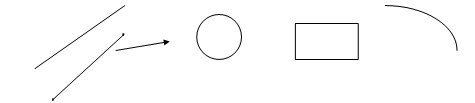 5*. Запиши пример:Уменьшаемое 7, вычитаемое 2. Найди остаток.Решизадачу:вариантУ Вити 2 марки, а у Кости 3 марки. Сколько марок у мальчиков?Заполнипропуски: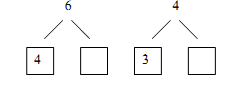 Вычисли:3 – 2	4 – 31 +5	2+4Выбери среди фигур квадрат и закрась его краснымцветом.O□	∆	——	○	▲Контрольная работа по математике за II четвертьЦель работы: проверить знания:числового ряда в пределах12;состав чисел в пределах10;записи примеров по словеснойинструкции;единиц измерения (см,дм); проверитьумения:решать задачи на нахождениеостатка;строить отрезки заданной длины, измерять длину  предметов (счетнаяпалочка).вариантЗаполнипропуски:10 =	+4	8 =   .. –29 =	+3	0 =	– 7Решизадачу:У бабушки 6 клубков шерсти. Из 2 клубков она связала носки. Сколько клубков осталось у бабушки?Начерти отрезки длиной , 1дм.Запиши примеры и решиих:К 5 прибавить 310 минус 57 уменьшить на 4Из 8 вычесть 85*. Возьми 10 палочек, добавь еще 2. Сколько стало палочек. Запиши это число.вариантВставь пропущенныечисла:2		5	7		10Измерь при помощи линейки длину счётной палочки.Запиши.Реши примеры насчетах:1 +1	5 – 2	7 – 71 +3	3 + 2 +1Решизадачу:У Пети было 5 карандашей. 3 карандаша он подарил Оле. Сколько карандашей осталось у Пети?IКонтрольная работа по математике за III четвертьЦель работы: проверить знания:числового ряда и состава чисел в пределах20;об углах; проверитьумения:читать, записывать и сравнивать числа в пределах20;выполнять сложение и вычитание в пределах 20 без перехода черезразряд;составлятьвыражения;решать задачи на уменьшение числа на несколькоединиц.I вариантВставь пропущенныечисла:14	16	18  		Решизадачу:У кормушки было 14 воробьёв, а голубей на 2 меньше, чем воробьёв. Сколько голубей было у кормушки?4. Сравни числа и соедини их знаками =,  <, >11…. 135 …. 1510 …. 1020 …. 19Заполнипропуски:II вариант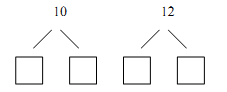 Решизадачу:В вазе лежало 9 яблок, а на тарелке на 3 яблока меньше. Сколько яблок лежало на тарелке? (Составляется краткая запись задачи учителем.)Вычисли при помощисчет:10 +5	13 – 36 +4	14 – 1Соедини точки. Какая геометрическая фигураполучилась?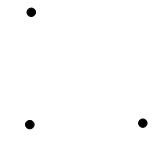 Контрольная работа по математике за годЦель работы: проверить знания:числового ряда в пределах20;простейших геометрическихфигур; проверить умения:выполнять сложение и вычитание в пределах 20 без перехода через разряд;решать простые и составные задачи на нахождение суммы;сравнивать числа в пределах20;определять время почасам;строить отрезки заданной длины.вариант1. Вставь пропущенные числа:10		13	15			19  	Реши задачу:Осенью у нас во дворе посадили 12 лип и 3 рябины, а весной ещё 5 клёнов. Сколько всего деревьев посадили во дворе?Начерти прямой, тупой и остры йуглы.В какое время закончился урок? Запиши.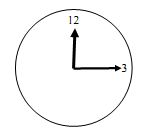 Поставь точки так и соедини их отрезкамиНарисуй треугольник и квадрат. Закрась треугольник синим карандашом,а квадрат красным.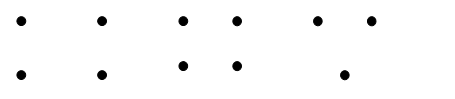 вариантВычисли:10 +3	14 – 415 +1	19 – 1Сравни. Поставь знаки >, <,=:2   8	1 67   6	9   8Решизадачу:Золушка танцевала на балу с принцем 5 танцев, а с королем – 3 танца. Сколько всего танцев было на балу?УТВЕРЖДАЮДиректор МБОУ СОШ №1с.п. «Село Хурба»_________/Е.Н. Артёменко              «____»_______________2020г.           СОГЛАСОВАНОЗаместитель директора по УМР__________/ Н.Н. Самсонова«____»_______________2020г.           Рассмотрено на заседании педагогического советапротокол  от      ________________№__Класс2 « «а»Количество недельных часов3Количество годовых часов102ПрограммаПрограмма специальных (коррекционных) образовательных учреждений 8 вида подготовительный, 1-4 классы, Москва «Просвещение», .УчебникЯкубовская Э.В.  Павлова Н.В. Русский язык 2 класс : Учебник для специальных (коррекционных) образовательных  учреждений  8 вида – М. : Просвещение , 2017.Учебно- методические пособия для учителя1.Письма Министерства образования и науки РФ от 07.07.2005г. «03-1263 «О примерных программах по учебным предметам федерального базисного учебного плана».2.Базисного учебного плана специальных (коррекционных) образовательных учреждений VIII вида, утверждённого приказом Минобразования РФ от 10.04.2002 г. №29/2065-П «Об утверждении учебных планов специальных (коррекционных) образовательных учреждений для обучающихся, воспитанников с отклонениями в развитии».3.Программы специальных (коррекционных) образовательных учреждений VIII вида для 1-4 классов, под редакцией В. В. Воронковой по предмету «Изобразительное искусство». М.:«Просвещение», .4.Учебного плана муниципального специального (коррекционного) образовательного учреждения для обучающихся, воспитанников с ограниченными возможностями здоровья«Специальная (коррекционная) общеобразовательная школа-интернат №31 VIII вида». 5.Приказа Министерства образования и науки от 24.12.2010г. №2080 «Обутверждении федеральных перечней учебников, образовательных учреждениях,реализующихобразовательные программы общего образования и имеющих государственную аккредитацию, на 2012-2013учебный год».6. Якубовская Э.В.  Н.В. Павлова Русский язык. 2 класс. Учебник дляспециальных(коррекционных образовательных учреждений VIII вида Москва: Просвещение 2017г.9.Санитарных правил от 16.03.1986 г. №4076-86 «Санитарные правила устройстваоборудования, содержания и режима специальных общеобразовательных школ-интернатов для детей, имеющих недостатки в физическом и умственном развитии».Программы специальных (коррекционных) образовательных учреждений VIII вида для 1-4 классов, под редакцией доктора педагогических наук В. В. Воронковой. 2010г.Аксенова А.К., Якубовская Э.В. Дидактические игры на уроках русского языка в 1 – 4 классах вспомогательной школы. – М.: Просвещение,1991.Волина В.В. «Великая грамматика», М.,1994.Дмитриева О.И., Казакова О.В. «Поурочные разработки по русскому языку». М.; Вако,2007.Журжина Ш.В., Костромина Н.В. Дидактический материал по русскому языку. М.,1987.Львов М.Р. Правописание в начальных классах. – М.: Просвещение,1990.Обучение учащихся I – IV классов вспомогательной школы: Пособие для учителей /Под ред. В.Г.Петровой. – 2-е изд., перераб. – М: Просвещение,1982.Пикунова Л. И. Русский язык: Материалы для проведения контрольных ипроверочных работ 1-4 кл. – М.: Просвещение,2001Тикунова Л.И., Канакина В.П. Сборник диктантов и творческих работ. М.,1992.Якубовская Э.В. Сборник диктантов. – М.: Просвещение,1980350 развивающих упражнений по русскому языку:Увлекательное пособие для учителей нач. кл. и мл. шк-ков/ Авт.- сост. Н. А. Юрьева.- Мн.: ООО «Юнипресс»2004г.Название темыВсего часовНазвание темыВсего часов1234Повторение1210Звуки и буквы56132688Слово31430Предложение11410Повторение1012Практическая часть (контрольные и проверочныеработы)6Всего:13636284032№ п/пСодержание учебного материалаКол-во часовКоррек тировк аКоррекционная работаСловарь1.ПовторениеРабота по сюжетной картинке. Записьстихотворения. Определение количество предложение в стихотворении.1 ч.1ч.Коррекция монологической и диалогической речи2.Предложение.Общее понятие о предложении.4ч.1ч.Коррекция слуховой памяти3.Предположение и его схема.1ч.Коррекция слуховой памятисобака4.Предложение. Большая буква в началепредложения и точка в конце1ч.Коррекция слуховой памятисобака5.Предложение. Распространение предложений.Составление предложений со словами р.р.1ч.Коррекция фонетической и фонематическойстороны речи6.Слово.Чтение и запись слов под схемами.5 ч.1 ч.Коррекция фонетической и фонематическойстороны речикапуста7.Слово. Чтение и запись слов под схемами.1чКоррекция фонетической и фонематическойстороны речи8.Слово. Чтение и запись слов под схемами.Составление предложений с данным словам. 1ч.Уметь составлять схему слов9.Контрольный урок по теме: «Предложение»1ч.Коррекция фонетической и фонематическойстороны речи12Звуки и буквы.Произнесение последнего звука в слове. Запись последней буквы.1ч.Коррекция фонетической и фонематической стороны речи13Контрольное списывание1ч.Коррекция фонетической и фонематическойстороны речи14.Звуки и буквы.Гласные звуки и буквы. Называние, запись изапоминание.56ч.1 ч..Коррекция фонетической и фонематической стороны речи15.Гласные звуки и буквы. Четкое произнесениекаждого звука в слове. Запись слов под схемами.1ч.Коррекция фонетической и фонематическойстороны речи16.Согласные звуки и буквы. Выделение звука изслова и соотнесение с буквой.1ч.Коррекция фонетической и фонематической17.Упражнения в  выделение звука из слова исоотнесение с буквой. Слова которые различаются одним звуком.1 ч.Коррекция фонетической и фонематической стороны речиветер18Слова которые различаются одним звуком.Выделение в словах разных гласных и согласных.2 ч.Коррекция фонетической и фонематическойстороны речи19Слова, которые различаются количеством звуков.1 ч.Коррекция фонетической и фонематическойстороны речи20Слова, которые различаются количеством звуков.Р.Р.1 ч.Коррекция фонетической и фонематическойстороны речи21.Слова, которые различаются последовательностьюзвуков.1 ч.Коррекция фонетической и фонематическойстороны речи22.Ударение в словах.  Роль ударения в различениисмысла слов.1 ч.Коррекция фонетической и фонематическойстороны речи23.Ударение в словах.   Выделение ударного гласногов слове и ударного слога в словах.1 ч.Коррекция фонетической и фонематическойстороны речиМосква24Выделение ударного гласного в слове.Контрольное списывание.1 ч.Коррекция фонетической и фонематическойстороны речи25СлогДеление слов на слоги. Определение количества слогов в словах.1 ч.Коррекция фонетической и фонематической стороны речи26.Гласные в образовании слогов. Определениеколичества гласных в слогах.1.ч.Коррекция фонетической и фонематическойстороны речиПомидор27Упражнение в записывании слов по слогам,вставляя пропущенные буквы.1 ч.Коррекция фонетической и фонематическойстороны речи28Контрольный диктант по  теме: «Звуки и буквы».1чКоррекция фонетической и фонематическойстороны речи29.Работа над ошибками по теме: «Звуки и буквы».1 ч.Коррекция фонетической и фонематическойстороны речи30Деление слов со звуками И-Й. Написание слов сбуквами И-Й.1чКоррекция фонетической и фонематическойстороны речи31.Звуки «Л-Р» их различение.Р.Р.Упражнение в различении и написании слов с согласными звуками «р-л».1чКоррекция фонетической и фонематической стороны речиМорковь мороз32Парные звонкие и глухие согласныеЗвуки «Б-П» их различение. Упражнение вразличении и написании слов с согласными звуками «б-п».2чКоррекция фонетической и фонематической стороны речи№ п/ пСодержание учебного материалаКол-во часовКоррек тировкаКоррекционная работаСловарь1Звуки «В-Ф» их различение.Упражнение вразличении и написании слов с согласными звуками «в-ф».1ч.Коррекция фонетической и фонематической стороны речи2Звуки «Г-К» на письмеНРК Упражнение в различении и написании слов с согласными звуками «г-к».1ч.Коррекция фонетической и фонематической стороны речи3Звуки «Д-Т» их различение.Упражнение вразличении и написании слов с согласными звуками «д-т».1ч.Коррекция фонетической и фонематической стороны речи4Звуки «Ж-Ш» их различение.1 ч.5Звуки «Ж-Ш» их различение.Упражнение вразличении и написании слов с согласными звуками «ж-ш1ч.Коррекция фонетической и фонематической стороны речи6Звуки «З-С» их различение.НРК Упражнение в различении и написании слов с согласными звуками «з-с».1ч.Коррекция фонетической и фонематической стороны речи7Упражнение в различении звонких и глухихсогласных.1ч.Коррекция фонетической и фонематическойстороны речи8Контрольный диктант по теме: «Звонкие и глухиесогласные».1ч.Коррекция фонетической и фонематическойстороны речи9Шипящие и свистящие согласные.Шипящие согласные звуки.  «Ж, Ш, Ч, Щ». НРК1ч.Коррекция фонетической и фонематическойстороны речи10Упражнение в различении и написании слов сшипящими согласными. НРК1ч.Коррекция фонетической и фонематическойстороны речи11Свистящие согласные  «С, З, Ц».НРК Упражнение в различении и написании слов со свистящими согласными.1ч.Коррекция фонетической и фонематической стороны речи12Различие шипящих и свистящих согласных. Р.Р.1ч.Коррекция устной и письменной речиУлица13Гласные буквы «Е, Ё, Ю, Я» . В начале слова или слога. Слова с буквой «Е» в начале слова и слогаНРК1ч.Коррекция фонетической и фонематической стороны речи14Упражнение в написании буквы «Е» в начале словаи слога.1ч.Коррекция фонетической и фонематическойстороны речи15Буква «Ё» в начале слова или слога.Р.Р. Упражнение в написании буквы «Ё» в началеслова и слога.1ч.Коррекция фонетической и фонематической стороны речи16Буква «Ю» в начале слова или слога.Упражнение внаписании буквы «Ю» в начале слова и слога.1ч.Коррекция фонетической и фонематическойстороны речи17Буква «Я» в начале слова или слога.Упражнение внаписании буквы «Я» в начале слова и слога.1ч.Коррекция фонетической и фонематическойстороны речи18Буквы «Е,Ё,Ю,Я» в начале слова или слога.1ч.Коррекция фонетической и фонематическойстороны речи19Буквы «Е, Ё, Ю,Я» в начале слова или слога.Контрольное списывание1ч.Коррекция фонетической и фонематическойстороны речи20Твёрдые и мягкие согласныеГласные «Ы – И» после твердых и мягких согласных1ч.Коррекция фонетической и фонематической стороны речи21Упражнения в написании «Ы-И» после твердых имягких согласных.1ч.Коррекция фонетической и фонематическойстороны речи22Гласные «О – Ё» после твердых и мягких1ч.Коррекция фонетической и фонематическойсогласных Р.Р.стороны речи23Упражнения в написании «О – Е»  после твердых имягких согласных.1ч.Коррекция фонетической и фонематическойстороны речи24Контрольный диктант по теме: «Звуки и буквы:1ч.Коррекция фонетической и фонематическойстороны речи25Работа над ошибками по теме: «Звуки и буквы»1ч.Коррекция фонетической и фонематическойстороны речи26Гласные «У – Ю» после твердых и мягкихсогласных1ч.Коррекция фонетической и фонематическойстороны речи27Упражнения в написании «У – Ю»  после твердыхи мягких согласных.1ч.Коррекция фонетической и фонематическойстороны речи28Гласные «А– Я» после твердых и мягкихсогласных1ч.Коррекция фонетической и фонематическойстороны речи1Гласная «Е» после мягких согласных.1ч.Коррекция фонетической и фонематическойстороны речи2Упражнение в написании и распознаваниисогласных пред гласной «Е». Р.Р.1ч.Коррекция фонетической и фонематическойстороны речи3Различение твердых и мягких согласных. НРК1ч.Коррекция фонетической и фонематическойстороны речи4Упражнение в различение твердых и мягкихсогласных. Контрольное списывание1ч.Коррекция фонетической и фонематическойстороны речи5Мягкий знак на конце словаБуква «Ь» для обозначения мягкости согласных на конце слова.1ч.Коррекция фонетической и фонематической стороны речи6Письмо слов с мягкими согласными на конце. НРК1ч.Коррекция фонетической и фонематическойстороны речи7Различие твердых и мягких согласных на концеслова. Р.Р.1ч.Коррекция фонетической и фонематическойстороны речи8Упражнения в различении слов с твердыми и мягкими согласными на конце.1ч.Коррекция фонетической и фонематической стороны речи9СловоНазвания предметов.Слова, которые обозначают предметы.30ч.1ч.Коррекция фонетической и фонематической стороны речи10Называние, показ на картинке и запись словобозначающих предметы.1ч.Коррекция фонетической и фонематическойстороны речиКоньки11Название предметов отвечающих на вопрос ЧТО?1ч.Коррекция фонетической и фонематическойстороны речи12Упражнения в постановке вопроса к словам. НРК1ч.Коррекция фонетической и фонематическойстороны речиПальто13Упражнения в различении основных частейхорошо знакомых предметов.1ч.Коррекция фонетической и фонематическойстороны речи14Различие сходных предметов и их названий.1ч.Коррекция фонетической и фонематическойстороны речи15Упражнения в различении сходных предметов поих названиям. Контрольное списывание1ч.Коррекция фонетической и фонематическойстороны речи16Обобщающее слово для групп однородныхпредметов. НРК1ч.Коррекция фонетической иОгурец17Названия предметов отвечающих на вопрос КТО?1ч.Коррекция фонетической и фонематическойстороны речи18Упражнения в постановке вопроса к словам.1ч.Коррекция фонетической и фонематическойстороны речиВорона19Обобщающее слово для однородных предметов.1ч.Коррекция фонетической и фонематическойстороны речиКорова20Упражнения в подборе обобщающего слова длягруппы однородных предметов. Р.Р.1ч.Коррекция фонетической и фонематическойстороны речи21Различай слова отвечающие на вопрос КТО? ЧТО?1ч.Коррекция фонетического восприятия22Различай слова, обозначающие один и несколькоодинаковых предметов.1ч.Коррекция лексической стороны речи23Упражнение в различении слов обозначающиходин или несколько предметов.1ч.Коррекция лексической стороны речиРебята24Больная буква в именах  людей. Р.Р.1ч.Коррекция лексической стороны речи25Больная буква в именах и фамилиях людей.1ч.Коррекция лексической стороны речи26Упражнение в правильном написании имен ифамилий людей.1ч.Коррекция лексической стороны речи27Большая буква в кличках животных. НРК1ч.Коррекция лексической стороны речи28Большая буква в именах и фамилиях людей и вкличках животных.1ч.Коррекция лексической стороны речи29Контрольный диктант по теме : «Звуки и буквы»1ч.Коррекция лексической стороны речи30Работа над ошибками по теме: «Звуки и буквы»1ч.Коррекция лексической стороны речи31Названия действийДействие и его название. Название действий отвечающие на вопрос ЧТО ДЕЛАЕТ?1ч.Коррекция лексической стороны речи32Распознавание слов отвечающих на вопрос ЧТОДЕЛАЕТ? НРК1ч.Коррекция лексической стороны речи33Название действий отвечающие на вопрос ЧТОДЕЛАЮТ?1ч.Коррекция лексической стороны речи34Упражнения в группировке действий по признакуих однородности.1ч.Коррекция лексической стороны речи35Подбор названий действий к названиям предметов.Кто как голос подает?1ч.Коррекция лексической стороны речиВоробей36Умение согласовать слова, обозначающие действиясо словами, обозначающими предмет1ч.Коррекция лексической стороны речи37Подбор названий действий к названиям предметов.Кто как передвигается?1ч.Коррекция лексической стороны речи38Умение согласовать слова, обозначающие действиясо словами, обозначающими предмет.1ч.Коррекция лексической стороны речи3940Упражнение в классификации слов и постановкевопросов к словам2 ч.Коррекция лексической стороны речи1Упражнение в классификации слов и постановкевопросов к словам. Р.Р.1ч.Коррекция лексической стороны речи2Различай названия предметов и названия действийпо вопросам.1ч.Коррекция лексической стороны речи3Предлоги. Предлог как отдельное слово.1ч.Коррекция лексической стороны речи4Раздельное написание предлога со словом, ккоторому он относится.1ч.Коррекция лексической стороны речиБерёза5Употребление предлогов в предложении. Р.Р.1ч.Коррекция лексической стороны речиМашина6Слова с непроверяемыми согласнымиВыделение «трудной» гласной в словах.1ч.Коррекция фонетической и фонематическойстороны речи7Упражнение в написании словарных слов. НРК1ч.Коррекция фонетической и фонематическойстороны речи8Написание гласных в словах родственниках.1ч.Коррекция фонетической и фонематическойстороны речи9ПредложениеВыделения предложения из текста.10 ч.1ч.Коррекция лексической стороны речи10Правила записи предложения.1ч.Коррекция лексической стороны речи11Упражнение в правильном оформлениипредложения.1ч.Коррекция лексической стороны речи12Предложение и его схема.1ч.Коррекция лексической стороны речи13Различай набор слов в предложении НРК1ч.Коррекция лексической стороны речи14Составление предложений из слов, данных вразбивку.1ч.Коррекция лексической стороны речи15Упражнение в составление предложений изотдельных слов.1ч.Коррекция лексической стороны речи16Завершение начатого предложения.1ч.Коррекция лексической стороны речи17Составление предложений по предметнойкартинке.1ч.Коррекция лексической стороны речи18Самостоятельное составление предложение попредметной картинке. Р.Р.1ч.Коррекция лексической стороны речи19Составление небольшого рассказа и запись его втетрадь1ч.Коррекция лексической стороны речи20Предложения вопросы и предложения ответы. Постановка знака вопроса и точки в концепредложения.1ч.Коррекция лексической стороны речи21Повторение Звонкие и глухие согласные.1ч.Коррекция лексической стороны речи22Упражнение в выделении звонких и глухихсогласных. Р.Р.1ч.Коррекция лексической стороны речи23Твердые и мягки согласные1ч.Коррекция лексической стороны речи24Упражнение в написании и выделении твердых имягких согласных.1ч.Коррекция лексической стороны речи25Мягкий знак на конце слова.1ч.Коррекция лексической стороны речи26Упражнение в написании мягкого знака на концеслова.1ч.Коррекция лексической стороны речи27Контрольная работа по теме : «Звуки и буквы».1ч.Коррекция лексической стороны речи28Работа над ошибками по теме: «Звуки и буквы»1ч.Коррекция лексической стороны речи29Названия предметов. Запись слов – парами.1ч.Коррекция лексической стороны речи30Большая буква в именах, фамилиях и кличахживотных1ч.Коррекция лексической стороны речи31Названия действий.1ч.32Предложение. НРК1ч.№ п/ пТема урокаДатаТема НРКСодержание1Составление предложений с даннымиС.Соложенкина «Еще астры цветут».Беседа о цветах, растущих в наших садах.словами.Б.Рафиков «Ветер»Поэты родного города.2Звуки к-г на письме.Л.Бондаренко «Вечерний ритуал»Беседа о семье, о близких людях.3Слова с буквой е в начале слова илислога.Ю.Зыков «Азбука для детей».Буквы к- г в стихотворении.4Звуки «З-С» их различение.В.Суслов «Мостик».Найди свистящие з-с в стихотворении.5Шипящие согласные звуки.  «Ж, ш, ч,В.Суслов «Сосчитай».Назови слова, где встречаются шипящиещ».звуки.6Свистящие согласные «С,З,Ц».Дикие животные родного края.Беседа о диких животных.7Упражнение в различении иУлицы родного города.Улица, на которой ты живешь.написании слов с шипящимисогласными.Ю.Зыков «Азбука для детей».Найди слова с мягкими согласными.8Различение твердых и мягкихсогласных.Выписать слова с ь знаком.В.Суслов «Апрель».9Письмо слов с мягкими согласными наконце.Поставить вопрос к названиям предметов.Е.Петров «Березка».10Упражнения в постановке вопроса кВыписать из стихотворения названиясловам.В.Суслов «В огороде».овощей.Беседа о домашних животных.11Обобщающее слово для группН.Верзаков «Собака»однородных предметов.Поставить вопрос к названиям действий.В.Шилова «Вестник весны»12Большая буква в кличках животных.Выписать из стихотворения слова с13Распознавание слов отвечающих наВ.Суслов «Дымок»предлогами.вопрос что делает?Беседа о лесной красоте. СписываниеВ.Коньшин «В лесу».предложений.14Выделение предлогов в предложении.Беседа о любимых занятиях в свободноеМ.Гроссман  «Веселый человек»время. Запись предложений.15Различай набор слов в предложении.16Предложение. Составлениепредложений «Чем я люблюзаниматься в свободное время»Класс2  «а»Количество недельных часов4Количество годовых часов136ПрограммаПрограмма специальных (коррекционных) образовательных учреждений 8 вида подготовительный, 1-4 классы, Москва «Просвещение», .УчебникИльина С.Ю. Аксёнова А.К. Головкина Т.М. Шишкова М.И. Чтение 2 класс Учебник для специальных (коррекционных ) образовательных учреждений 8 вида Ч. 1 Ч 2 – М. –Просвещение , 2017Учебно- методические пособия для учителяМаксимук Н. Н. Игры по обучению грамоте и чтению: Пособие для учителей начальных классов. Москва, «Вако», .НазваниетемыВсего часовЧетвертьЧетвертьЧетвертьЧетвертьНазваниетемыВсего часов1234Осень пришла – в школу пора1616Поиграем – почитаем1010В гостях у сказки17107Животные рядом с нами1414Ой ты , зимушка – зима!1578Что такое хорошо и что такое плохо1717Весна идёт!23158Чудесное рядом1313Лето красное1111Всего:13636284032№ п/пСодержание учебного материалаКол- вочасовкоррек тировкаКоррекционная работаСловарь1.«Осень пришла – в школу пора!»Выразительное чтение и заучивание наизустьстих-я «Осень пришла – в школу пора!» Гласные буквы. Чтение слов и предложений171ч.Коррекция слуховой памяти, диалогической и монологической стороны речилюк2.Чтение рассказа «Все куда-нибудь идут» по В. Голявкину.1ч.Коррекция слуховой памяти, диалогической и монологической стороны речиразбор трудных слов и фраз3.Чтение рассказа «Первый урок»1ч.Коррекция слуховой памяти, диалогическойи монологической стороны речиразбор трудныхслов и фраз4.Чтение рассказа «Мы рисуем»1ч.Коррекция логического мышления,зрительного восприятияразбор трудныхслов и фраз5.Выразительное чтение стихотворения «Грибнойлес»1ч.Коррекция эмоциональной стороны речилукошко6.Согласные буквы. Чтение слов и предложений Чтение рассказа «Слон Беби»1ч.Коррекция фонематического восприятия Коррекция слуховой памяти, диалогическойи монологической стороны речихобот7.Чтение рассказа «Птичья школа» Б. Заходера.1ч.Коррекция слуховой памяти, диалогической и монологической стороны речиОживление Птенцыгалдят8.Чтение рассказа «Осенние подарки» По Н. Сладкову. Н.Р.К. Л. Преображенская«Самый красивый».1ч.Коррекция слуховой памяти, диалогической и монологической стороны речиДупло берлога9.Чтение рассказа «В парке»1ч.Коррекция слуховой памяти, диалогическойи монологической стороны речиразбор трудныхслов и фраз10.Сходные по артикуляции звуки (Ф,Щ.Й). Чтение слов с этими буквами и предложений1ч.Коррекция логического мышления, зрительного восприятияразбор трудных слов и фраз11.Выразительное чтение и заучивание наизусть стихотворения « Падают, падают листья…» МИвенсен.1ч.Коррекция логического мышления, зрительного восприятияЛистопад ВьютсяВдали12.Чтение рассказа «Осенний лес» По В.Корабельникову.1ч.Коррекция логического мышления,зрительного восприятияразбор трудныхслов и фраз13.Чтение рассказ «Всякой вещи своё место» По К.Ушинскому1ч.Коррекция слуховой памяти, диалогическойи монологической стороны речиразбор трудныхслов и фраз14.Различение оптически похожих букв. Чтение слов и предложений.Выразительное чтение стихотворения «Хозяин в доме» Д. Летнёва1ч.Коррекция логического мышления, зрительного восприятияразбор трудных слов и фраз трудных длячтения15.Чтение рассказа «Зачем дети ходят в школу» ПоВ. Голявкину.1ч.Коррекция слуховой памяти, диалогическойи монологической стороны речиразбор слов ифраз16.Различение согласных, близких по артикуляции. Чтение слов и предложений. Чтение рассказа«Серый ветер» По А. ТумасовуОбобщающий урок по теме: «Осень пришла – в школу пора»1ч.Коррекция слуховой памяти, диалогической и монологической стороны речиКоррекция логического мышления, зрительного восприятияСкворечники нырнул17.Почитаем – поиграемЧтение рассказа «Одна буква» По А. Шибаеву.101ч.Коррекция логического мышления,зрительного восприятияразбор трудныхслов и фраз18.Выразительное чтение стихотворения «Слоги»А.Усачёв1ч.Коррекция слуховой памяти, диалогическойи монологической стороны речислагаю19.Чтение слогов и слов со стечением согласных1ч.Коррекция слуховой памяти, диалогическойи монологической стороны речиуютный20.Чтение рассказа «Дразнилка» По С. Иванову.1ч.Коррекция эмоциональной сферыразбор трудныхслов и фраз21.Выразительное чтение стих-я. «Черепаха» К.Чуковский1ч.Коррекция эмоциональной сферыболото22.Чтение стихотворения «ШумныйБа-Бах» Дж. Рива1ч.Коррекция эмоциональной сферывзбежал23.Выразительное чтение стихотворения «Если плачет кто-то рядом.,,» Л. ЯхинЧтение загадок. Заучивание загадки наизусть.1ч.Коррекция слуховой памяти, диалогической и монологической стороны речи Коррекция эмоциональной сферыПлутовата тайком24.«Доскажи словечко» Чтение и дополнениепредложений.1ч.Коррекция слуховой памяти, диалогическойи монологической стороны речиразбор трудныхслов и фраз25.Чтение рассказа « Кто квакает, кто крякает, а ктокаркает»1ч.Коррекция эмоциональной сферылукошко26.Обобщающий урок по теме: «Почитаем –поиграем»1ч.Коррекция эмоциональной сферыразбор трудныхслов и фраз27.В гостях у сказкиЧтение русской народной сказки «Лиса и волк»171ч.Коррекция слуховой памяти, диалогическойи монологической стороны речиразбор трудныхслов и фраз28.Чтение по ролям  русской народной сказки «Лисаи волк»1ч.Коррекция слуховой памяти, диалогическойи монологической стороны речиразбор трудныхслов и фраз29.Чтение русской народной сказки «Гуси и лиса»1ч.Коррекция слуховой памяти, диалогической и монологической стороны речиразбор трудных слов и фраз30.Чтение по ролям русской народной сказки «Гуси и лиса»1ч.Коррекция слуховой памяти, диалогической и монологической стороны речиразбор трудных слов и фраз31.Чтение русской народной сказки «Лиса и козёл»1ч.Коррекция эмоциональной сферыКолодецГорюет прохладно32.Чтение по ролям русской народной сказки «Лиса и козёл»1ч.Коррекция эмоциональной сферыразбор трудных слов и фраз33.Чтение сказки «Мышка вышла гулять» По Л. Толстому1ч.Коррекция эмоциональной сферыхохол34Слоги со стечением согласных. Чтение слов и предложений.1ч.Коррекция логического мышления, зрительного восприятияразбор трудных слов и фраз35.Чтение литовской сказки «Волк и баран»1ч.Коррекция логического мышления,зрительного восприятияпасть36.Чтение сказки «Сказка о том, как зайцы испугалисерого волка» По С. Прокофьевой.1ч.Коррекция эмоциональной сферыразбор трудныхслов и фраз1.Чтение литовской сказки «Рак и ворона»1ч.Коррекция эмоциональной сферыразбор трудных слови фраз2.Чтение казахской сказки «Заяц и черепаха»1ч.Коррекция эмоциональной сферыНаперегонкихолм3.Чтение мордовской сказки «Благодарный медведь»1ч.Коррекция эмоциональной сферыЗанозаулей4.Чтение слов с разделительными «Ь» и «Ъ» знаками.Чтение якутской сказки «Как белка и заяц друг друга не узнали»1ч.Коррекция слуховой памяти, диалогической и монологической стороны речидупло5.Чтение Армянской сказки «Волк и ягнёнок»1ч.Коррекция логического мышления, зрительноговосприятияСарайглотка6.Чтение пересказ русской народной сказки «Умейобождать»1ч.Коррекция логического мышления, зрительноговосприятияразбортрудных слов7.Обобщающий урок по теме: «В гостях у сказки»1ч.Коррекция слуховой памяти,  диалогической имонологической стороны речиразбортрудных слов8.Животные рядом с намиЧтение Индийской сказки «Умная собака»141ч.Коррекция логического мышления, зрительного восприятияразбор трудных слов9.Слова со стечением согласных на конце слова.Чтение рассказа « Я домой пришла» По Э. Шиму.1ч.Коррекция слуховой памяти, диалогической речистадо10.Чтение русской народной присказки «Лошадка»1ч.Коррекция логического мышления, зрительноговосприятияХлестникнут11.Чтение рассказа «Кролики» По Е. Чарушину1ч.Коррекция логического мышления, зрительного восприятияразбор трудных словдля чтения12.Чтение стих-я «Баран» В Лифшиц1ч.Коррекция слуховой памяти,  диалогической имонологической стороны речиизнывает13.Чтение загадок1ч.Коррекция логического мышления, зрительноговосприятияразбортрудных слов14.Чтение рассказа «Храбрый утёнок» По Б. Житкову1ч.Коррекция слуховой памяти,  диалогической имонологической стороны речистрекоза15.Чтение рассказа «Всё умеют сами» По Э. Шиму.1ч.Коррекция логического мышления, зрительноговосприятияразбортрудных слов16.Чтение стихотворения «Котёнок» М. Бородицкая1ч.Коррекция слуховой памяти, диалогической и монологической стороны речиПрекрасный Несчастный ВсхлипнулУсыновить17.Слова со стечением согласныхВыразительное чтение стихотворений.1ч.Коррекция слуховой памяти,  диалогической имонологической стороны речиразбортрудных слов18.Чтение рассказа «Три котёнка» По В. Сутееву. Пересказ по картинкам рассказа «Три котёнка» ПоВ. Сутееву1ч.Коррекция слуховой памяти, диалогической и монологической стороны речиразбор трудных слов19.Чтение рассказа «Петушок с семьёй» По КУшинскому.1ч.Коррекция слуховой памяти,  диалогической имонологической стороны речиразбортрудных слов20.Чтение сказки «Упрямые козлята»1ч.Коррекция слуховой памяти,  диалогической имонологической стороны речибодаться21.Обобщающий урок по теме: «Животные рядом снами»Чтение стихотворения «Пёс» В. Лифшиц.1ч.Коррекция слуховой памяти,  диалогической имонологической стороны речиЩенокшляпа22.Ой ты, зимушка-зима!Выразительное чтение стих-я «Первый снег» Я. Аким151ч.Коррекция эмоциональной стороны речиМостовая салазки23.Чтение рассказа «Большой снег» По Э Киселёвой1ч.Коррекция внимания, памяти.разбортрудных слов24.Чтение рассказа «Снежный колобок» По Н.Калининой.1ч.Коррекция слуховой памяти,  диалогической имонологической стороны речиразбортрудных слов25.Чтение рассказа «Снеговик – новосёл» По С. Вангели1ч.Коррекция слуховой памяти, диалогической и монологической стороны речиразбор трудных слов26.Чтение рассказа « Воробушкин домик» По Е.Шведеру. 1ч.Коррекция слуховой памяти,  диалогической имонологической стороны речиновосёл27.Вразительное чтение и заучивание наизусть стих-я«Зимние картинки» Г. Галкина. Чтение рассказа«Миша и Шура» Е. Самойлова1ч.Коррекция логического мышления, зрительного восприятияразбор трудных слови фраз28.Чтение стих-я «Купили снег» Ш. Галиев1ч.Коррекция слуховой памяти,  диалогической имонологической стороны речиразбортрудных слов1.Чтение рассказа «Буратиний нос» По Г. Юдину.1ч.Коррекция логического мышления, зрительноговосприятияразбортрудных слов2.Чтение и заучивание наизусть стих-я «Живи,ёлочка» И Токмакова1ч.Коррекция слуховой памяти,  диалогической имонологической стороны речиопушка3.Чтение рассказа «Про ёлки» По В. Сутееву1ч.Коррекция слуховой памяти,  диалогической имонологической стороны речиразбортрудных слов4.Чтение рассказа «Коньки купили не напрасно» ПоВ. Голявкину.1ч.Коррекция слуховой памяти,  диалогической имонологической стороны речиНе напрасно5.Чтение рассказ «Ромашки в январе» По М. Пляцковскому.  (сборник «Уроки Пегасика»1ч.Коррекция слуховой, зрительной памяти,диалогической и монологической стороны речиразбор трудных слови фраз6.Чтение русской народной сказки «Мороз и заяц»1ч.Коррекция слуховой, зрительной памяти,диалогической и монологической стороны речиловкий7.Чтение литовской народной песенки «Вьюга» поролям.1ч.Коррекция слуховой, зрительной памяти,диалогической и монологической стороны речитворила8.Обобщающий урок по теме «Ой ты, зимушка- зима!» Чтение рассказа «На лесной полянке» По Г. Скребицкому1ч.Коррекция слуховой, зрительной памятиТеремок Кораящерица9.Что такое хорошо и что такое плохоЧтение рассказа «Коля заболел»171ч.Коррекция слуховой, зрительной памяти,диалогической и монологической стороны речикомпресс10.Чтение стих-я «Подружки рассорились»1ч.Коррекция слуховой, зрительной памяти,диалогической и монологической стороны речиразбортрудных слов11.Чтение по ролям рассказа «Вязальщик» По В.Голявкину1ч.Коррекция слуховой, зрительной памяти.разбортрудных слов12.Чтение и заучивание наизусть стих-я «Самокат»1ч.Коррекция слуховой, зрительной памяти,диалогической и монологической стороны речиось13.Чтение рассказа «Скамейка, прыгуны-гвоздики и Алик По Э. Киселёвой1ч.Коррекция слуховой, зрительной памяти,диалогической и монологической стороны речистонет Гвозди-прыгуны14.Чтение рассказа «Торопливый ножик»1ч.Коррекция слуховой, зрительной памяти,диалогической и монологической стороны речистрогалторопливый15.Чтение рассказа «Вьюга» По В. Сухомлинскому1ч.Коррекция слуховой, зрительной памяти,диалогической и монологической стороны речиразбортрудных слов16.Чтение и персказ по картинкам рассказа «Трус» По И. Бутмину1ч.Фронтальный опрос, индивидуальное чтениеразбор трудных слов17.Чтение рассказа «Как я под партой сидел» По В.Голявкину.1ч.Коррекция слуховой, зрительной памяти,диалогической и монологической стороны речитычет18.Выразительное чтение стих-я «Петя мечтает» Б.Заходер1ч.Коррекция слуховой, зрительной памяти,диалогической и монологической стороны речиволшебник19.Чтение рассказа «Мёд в кармане» По В. Витка1ч.Коррекция слуховой, зрительной памятиполяна20.Чтение рассказа «Канавка» По В Донниковой.НРК «Цыплёнок» А.Жуков1ч.Коррекция слуховой, зрительной памяти, диалогической речиКанавка Пожилая21.Чтение узбекской сказки «Назло солнцу»1ч.Коррекция слуховой, зрительной памяти,диалогической и монологической стороны речиразбортрудных слов22.Чтение стих-я «Мостки» А Барто1ч.Коррекция слуховой, зрительной памяти,диалогической и монологической стороны речиМосткиХмуро23.Чтение рассказ «Песенка обо всём» По МДружининой1ч.Коррекция слуховой, зрительной памяти,диалогической и монологической стороны речиразбортрудных слов24.Чтение стих-я «Лемеле хозяйничает» Л. Квитко1ч.Коррекция слуховой, зрительной памяти,диалогической и монологической стороны речиУслужи25.Обобщающий урок по теме: «Что такое хорошо ичто такое плохо»1ч.Коррекция слуховой, зрительной памяти,диалогической и монологической стороны речиразбортрудных слов26.Весна идёт!Выразительное чтение стихотворения «Если снег повсюду тает…»151ч.Коррекция слуховой, зрительной памятиразбор трудных слов27.Чтение и заучивание наизусть стих-я «Март» Я.Аким1ч.Коррекция слуховой, зрительной памятиТреплет28.Чтение расскза «Невидимка» По Ю. Ковалю1ч.Коррекция слуховой, зрительной памяти,диалогической и монологической стороны речиразбортрудных слов29.Выразительное чтение стих-я «Праздник мам» В,Берестов1ч.Коррекция слуховой, зрительной памятиразбортрудных слов30.Чтение рассказа «Подарок к празднику» По В.Драгунскому1ч.Коррекция слуховой, зрительной памятирепетиция31.Чтение бурятской сказки «Снег и заяц»1ч.Коррекция слуховой, зрительной памяти,разбордиалогической и монологической стороны речитрудных слов32.Чтение стихотворения «Помощники весны» Г.Ладонщиков.1ч.Коррекция слуховой, зрительной памяти,диалогической и монологической стороны речиС укором(смотреть)33.Чтение рассказ «Лягушонок» По М. Пришвину1ч.Коррекция слуховой, зрительной памятиРастопырив(лапки)34.Выразительное чтение стих-я «Весна» Г. Ладонщиков.1ч.Коррекция слуховой, зрительной памяти,диалогической и монологической стороны речиразбор трудных слови фраз35.«Чтение рассказа «Барсук» По Е. Чарушину1ч.Коррекция слуховой, зрительной памятимохпочавкает36.Выразительное чтение стих-я «Весенняя песенка»С.Маршак1ч.Коррекция слуховой, зрительной памяти,диалогической и монологической стороны речиСтёжки37.Чтение рассказа «На краю леса» По И. Соколову-Микитову.1ч.Коррекция слуховой, зрительной памяти,диалогической и монологической стороны речитревожный38.Чтение рассказа» Подходящая вещь» По В.Голявкину.1ч.Коррекция слуховой, зрительной памяти,диалогической и монологической стороны речиразбортрудных слов39.Выразительное чтение стих-я «Деньки стоятпогожие…» М. Пляцковский.1ч.Коррекция слуховой, зрительной памяти,Погожие(деньки)40.Чтение рассказа «Ручей и камень» По С. Козлову.Чтение русской народной сказки «Как птицы лису проучили»1ч.Коррекция слуховой, зрительной памяти,диалогической и монологической стороны речиразбор трудных слов1Пересказ по картинкам русской народной сказки«Как птицы лису проучили»1ч.Коррекция слуховой, зрительной памяти,диалогической и монологической стороны речиразбортрудных слов2Чтение рассказа «Вкусный пирог» По Т.Шарыгиной1ч.Коррекция слуховой, зрительной памяти,диалогической и монологической стороны речиразбортрудных слов3Выразительное чтение стих-я «Почему скворецвесёлый» С. Косенко1ч.Коррекция слуховой, зрительной памяти,диалогической и монологической стороны речиновосёлы4Чтение рассказа «Храбрый птенец» Э.Шим1ч.Коррекция слуховой, зрительной памяти,диалогической и монологической стороны речиразбортрудных слов5Внеклассное чтение «Медведкина уха» Н.Берсенёв 1ч.Коррекция слуховой, зрительной памяти,диалогической и монологической стороны речиразбортрудных слов6Чтение рассказа «Кому пригодилась стараяМитина шапка»По М. Быкову1ч.Коррекция слуховой, зрительной памяти,диалогической и монологической стороны речиразбортрудных слов7Пересказ  рассказа «Кому пригодилась стараяМитина шапка» По М. Быкову1ч.Коррекция слуховой, зрительной памяти,диалогической и монологической стороны речиразбортрудных слов8Обобщающий урок по теме: «Весна идёт!»1ч.Коррекция слуховой, зрительной памяти,диалогической и монологической стороны речиразбортрудных слов9Чудесное рядомЧтение рассказа «Лосёнок»131ч.Коррекция слуховой, зрительной памяти,диалогической и монологической стороны речиразбор трудных слов10Чтение стих-я «Игра» О. Дриз1ч.Коррекция слуховой, зрительной памяти,диалогической и монологической стороны речиЧехарда Мотылёкпорхает11Чтение и персеказ рассказа «Удивление первое» Г.Цыферов1ч.Коррекция слуховой, зрительной памяти,диалогической и монологической стороны речикурятник12Чтение рассказа «Осьминожек» По Г. Снегирёву1ч.Коррекция слуховой, зрительной памятиосьминожек13Чтение и пересказ  рассказа «Друзья» По С.Козлову1ч.Коррекция слуховой, зрительной памяти,диалогической и монологической стороны речиразбортрудных слов14Чтение и пересказ  рассказа «Необыкновеннаявесна» По С.Козлову1ч.Коррекция слуховой, зрительной памяти,диалогической и монологической стороны речиразбортрудных слов15Выразительное чтение стихотворения «Непонимаю» Э. Мошковская1ч.Коррекция слуховой, зрительной памятиТяжкоманю16Чтение и пересказ  рассказа «Кот Иваныч» По Г.Скребицкому1ч.Коррекция слуховой, зрительной памятиразбортрудных слов17Чтение рассказа «Золотой луг» По М. Пришвину1ч.Коррекция слуховой, зрительной памяти,диалогической и монологической стороны речиразбортрудных слов18Чтение рассказа «Неродной сын» По В. Бианки1ч.Коррекция слуховой, зрительной памяти,диалогической и монологической стороны речиразбортрудных слов19Выразительное чтение стихотворения «Подарок»Ю. Кушак1ч.Коррекция диалогической и монологическойстороны речиозорное20Чтение рассказ «Всё здесь» Я Тайц.1ч.Коррекция слуховой, зрительной памяти,диалогической и монологической стороны речиразбортрудных слов21Обобщающий урок по теме: «Чудесное рядом».Чтение рассказа «Небесный слон» По В. Бианки1ч.Коррекция слуховой, зрительной памяти,диалогической и монологической стороны речихлынул22Лето красное11Чтение и заучивание наизусть стихотворения«Ярко солнце светит…»1ч.Коррекция слуховой, зрительной памяти,разбор трудных слов23Чтение рассказа «Светляки» По И. Соколову-Микитову1ч.Коррекция слуховой, зрительной памяти,диалогической и монологической стороны речитропинка24Чтение и пересказ сказки «Перушок и солнышко»По Г. Цыферову1ч.Коррекция слуховой, зрительной памятиразбортрудных слов25Выразительно е чтение стих-я «Прошлым летом»И. Гамазкова.1ч.Коррекция слуховой, зрительной памяти,диалогической и монологической стороны речиопушка26Чтение и заучивание наизусть стихотворения«Поход» С.Махотин1ч.Коррекция слуховой, зрительной памяти,диалогической и монологической стороны речибухает27Чтение рассказа «Раки» По Е. Пермякову1ч.Коррекция слуховой, зрительной памяти,диалогической и монологической стороны речиразбортрудных слов28Чтение стих-я «В гости к лету» В.Викторов1ч.Коррекция слуховой, зрительной памяти,диалогической и монологической стороны речитропинка29Чтение по ролям стих-я «В гости к лету» В.Викторов1ч.Коррекция слуховой, зрительной памяти,диалогической и монологической стороны речиразбортрудных слов30Чтение стихотворения по ролям  «От чего такмного света?» И. Мазнин1ч.Коррекция слуховой, зрительной памяти,диалогической и монологической стороны речиразбортрудных слов31Проверка техники чтения1ч.Коррекция слуховой, зрительной памяти,диалогической и монологической стороны речи32Обобщающий урок по теме: «Лето красное»1ч.Коррекция слуховой, зрительной памяти.Класс2 «а»Количество недельных часов2Количество годовых часов68ПрограммаПрограмма специальных (коррекционных) образовательных учреждений 8 вида 1-4 классы, подредакцией И.М. Бгажноковой. – М., Просвещение,2013.УчебникРабочая программа ориентирована на использование учебника Комаровой С.В. Устная речь:учебник для 2 класса / Комарова С.В. – М. : Просвещение,2012.Учебно- методические пособия для учителяНовоторцева Н.В. Развитие речи детей/ Ярославль: Академия развития,1996. Тарабарина Т.И. Детям о времени/ Ярославль: Академия развития,1996.Васильева Н.Н.Развивающие игры для дошкольников/ Ярославль: Академия развития,2001. Лёвушкина О.Н. Словарная работа в начальных классах/ М.: Владос,2002.Ознакомление с окружающим миром. Конспекты занятий. Морозова И.А., Пушкарёва М.А. Мозаика – Синтез,2011.Программно-методическое обеспечение к урокам «Окружающий мир» по курсу «Развитие устной речи на основе изучения предметов и явлений окружающей действительности» в 1-4классах специальных (коррекционных) образовательных учреждений 8 вида: пособие для учителя. Кудрина С.В.,2010.Название темыВсего часовЧетвертьЧетвертьЧетвертьЧетвертьНазвание темыВсего часов1234Школьнаяжизнь88Игры  иигрушки55Играем  всказку743Я  дома44Я  и  моитоварищи44Мы  встречаем  Новый год33Зимняяпрогулка44Мойдодыр1212Я  за  порогомдома1138Мирприроды77Повторение изученного3111Всего:6818142016№ п/пСодержание учебного материалаКол-вочасовКорректировкаКоррекционная работаСловарь1четверть1Добро пожаловать!1- учить  приветствовать  и  прощаться  в  школе  и домаслова приветствияипрощания2У  нас  новыйученик.1- вспомнить  правила  поведения  при знакомственовыеимена3Кто  нас  лечит  и кормит.1- запомнить  имена  мед.  работника  и персоналастоловойимя, отчество4Правила  для школьника.1- развивать  умение участвовать  в вопросно-ответномдиалоге5Дежурим  с другом.1- учить строить высказывание –просьбу и отвечать на просьбу  согласием  или отказомуточнить обязанностидежурного6«Ура! Перемена!»1- вспомнить  основные  правила  поведения  на перемене7Истории  олете.1- познакомить  с  правилами  участия  в диалогедиалог8Я  расскажу  вам, где отдыхал.1- учить  составлять  рассказ  с  опорой  на вопросыплан9Игрушки.1- обогащать  словарный  запас  детей словами-действиями, словами-признакамивидыигрушек10Моя  любимая игрушка.1- учить  описывать  свою  любимую игрушку11Магазин игрушек.1- повторить  правила  поведения  в магазине12Уложим  куклу спать.1- активизировать  в  словарном  запасе выражения,традиционные  в  ситуации  перед сном13Мы  уже  не малыши.1- учить  бережно  относиться  к вещам14Знакомство  со  сказкой «Тримедведя».1- познакомить  детей  со  сказкой,  дать характеристикугероеввнешность,характер15Инсценировка  сказки «Тримедведя».1- развивать  интонационные  и жестово-мимическиеуменияинтонация16Знакомство  со  сказкой «Трипоросёнка».1- познакомить  детей  со  сказкой,  дать характеристикугероев17Инсценировка  сказки «Трипоросёнка».1- развивать  интонационные  и жестово-мимическиеумения18Повторение изученного1- вспомнить  и  закрепить  все понятия2четверть19Знакомство со сказкой «Красная Шапочка».1- познакомить  со  сказкой, дать  характеристику героевтрудные словаизсказки20Инсценировка  сказки «КраснаяШапочка».1- развивать  интонационные  и жестово-мимическиеумения21Знакомство  со стихотворениемС.Михалкова «Мой  щенок».1- воспитывать  любовь  к животнымживотныеиихдетёныши22В  воскресенье  все дома.1- формировать  уважительное  отношение  к старшимродня,родственники23Расскажи  осебе.1- учить   рассказывать  о себеимя,фамилия, отчество, адрес24Я  звоню  себедомой.1- знакомить  с правилами  общения  по телефонуномертелефона25Я  звоню  в  экстренные службы.126Играем  водворе.1- формировать  умение  разворачивать  диалог  в игровыхситуацияхправилаигры27Не  надо  большессориться.1- формировать  доброжелательное  отношение  друг кдругудружба28Дружат  в  нашем  классе девочкиимальчики.1- закрепить  умение  строить  высказывание-просьбу иотвечать  на  просьбу   согласием  или отказомимена, клички29Наш  товарищзаболел.1- выявить  представление  детей  по  теме «Опасныеситуации»опасность30Готовимся  к празднику.1- учить  выражать  свои желания31Новогодниечудеса.1- учить  знакомиться  в  нестандартных ситуацияхмаскарад32Новогодниепоздравления.1- учить  эмоционально  выражать  свои чувства3четверть33Зимняя одежда.1- закреплять умение строить высказывание-просьбу, подать  тот  или  иной  предмет одеждыназваниезимней одежды34Зимниезабавы.1- закреплять  умение  строить  высказывание-просьбу, всвязи  сситуациисалазки35Мы  катаемся  с горы.1- закреплять  умение  строить  высказывание-просьбу, всвязи  сситуации36Мы  лепим снеговика.1- учить  составлять  план действийплан37Яумываюсь.1- активизировать в словарном запасе слова, обозначающие  предметы гигиены38Я  чищузубы.1- активизировать в словарном запасе слова, обозначающие  предметы гигиеныпаста, зубнойпорошок39Режим  дня школьника.1- познакомить  с  режимом  дня, с последовательностьюдействийрежим40Я  правильно одеваюсь.1- формировать  навыки взаимопомощиназвание предметоводежды41Вещи  в  моёмшкафу.1- учить  правильно  употреблять предлогиназвание предметоводежды42Я  собираюсь  на прогулку.1- расширять  словарный запас- учить  делить  одежду  по сезонам43Содержу  одежду  вчистоте.1- учить  содержать  одежду  в чистоте44Опрятному  человеку нужныпомощники.1- знакомить  с  предметами  бытовой техникибытоваятехника45Яобуваюсь.1- показать  разнообразие обувиназваниеобуви46Я  ухаживаю  за обувью.1- показать  предметы  и  средства  ухода  за обувью47Я  по  лужам прогулялся.1- работать  над  составлением рассказа48Мишказаболел.1- формировать  доброжелательное  отношение кбольномулекарство49Поведение  в автобусе.1- формировать  навыки взаимопомощиобщественныйтранспорт50Мы  не  знаем  как  пройти, какбыть?1- учить  интонацией  выделять  нужное слово51Где  яживу.1- заучить  свой  домашний адрес52Повторение изученного.1-повторить  и  закрепить  важные понятия4четверть53Моя  дорога  вшколу.1- повторить  правила  дорожного движенияпешеходныйпереход54За  покупками  вмагазин.1- повторить  правила  поведения  в магазинетовар55Я  иду  в  кружок.  Кто  со мной?1- познакомить  с  основными  моделями  поведения вситуации  записи  в кружоккружок,секция56Мы  в  гостях  на  днерождения.1- учить  правильно  вести  себя  в  коллективе  взрослых идетей57День  рождения!  Знакомство сгостями.1- учить  правильно  вести  себя  при  знакомстве состаршим  повозрастусловаприветствия58День  рождения! Провожаемгостей.1- учить  правильно  вести  себя  при  прощании состаршим  повозрастусловапрощания59Накрываем  настол.1- познакомить  с  правилами  этика  за столомэтикет60Поздравляем маму.1- учить  строить реплики-поздравления,сопровождающие  вручение подарков61«К  нам  весна  шагает…»1- расширять  словарный запасвесенниемесяцы62Первоцветы.1- учить  описывать цветыназваниепервоцветов63Весенняя прогулка.1- учить  видеть  признаки  весны  в природепризнакивесны64«А  у  нас  в  квартире  кот!  А  увас?»1- отрабатывать умение составлять рассказ из личного опытакличкиживотных65Учу  попугая говорить.1- отрабатывать умение составлять рассказ из личного опыта66У  меня  естьщенок!1- учить  бережно  относиться  к животным67Здравствуйлето!1- вспомнить  правила  поведения  в природе68Повторение изученного.1- вспомнить  и  закрепить  основные понятияКласс2 «а»Количество недельных часов4Количество годовых часов136ПрограммаПримерная адаптированная основная общеобразовательная программа образования обучающихся с умственной отсталостью (интеллектуальными нарушениями)УчебникАлышева Т.В. Математика 2 класс Учебник для специальных ( коррекционных) общеобразовательных учреждений 8 вида  В 2 ч.  – М.: Просвещение , 2017Учебно- методические пособия для учителя1.	Примерная	адаптированная	основная	общеобразовательная	программа	образования обучающихся с умственной отсталостью(интеллектуальными нарушениями)2..Алышева Т.В. Математика. 2 классУчебник для специальных(коррекционных) образовательных учреждений VIII вида. В 2 частях.Эк В.В. Обучение математики учащихся младших классов специальных(коррекционных) образовательных учреждений VIII вида. Пособие для учителя.Перова М.Н. Преподавание математики в коррекционной школе. Пособие для учителя специальных (коррекционных образовательных учрежденийVIIIвидаНазваниетемыВсего часовЧетвертьЧетвертьЧетвертьЧетвертьНазваниетемыВсего часов1234Первый десяток2121Второй десяток11515284032Практическая часть (контрольные и проверочные работы)72221Всего:13636284032№ п/пСодержание учебного материалаКол-во часовКоррек тировкаКоррекционная работаСловарь1.Первый десятокЧисловой ряд 1 – 10. Последовательность чисел в числовом ряду1 ч.Развитие восприятия пространства через игры и упражнения.Последующее число Предыдущее число2.Присчитывание иотсчитывание по11 ч.Коррекция зрительной памяти через запоминание образацифры.3.Присчитываеие иотсчитывание по 21 ч.Развитие мыслительных процессов4.Состав числа 5.1 ч.Коррекция зрительной памяти через запоминание образацифры.5.Решение арифметическихзадач1 ч.Развитие мыслительных процессов через анализ задач.Условие,вопрос,решение,ответ6.Точка. Прямые,проходящие через точки1 ч.Коррекция мелкой моторики через умение пользоватьсялинейкой7.Состав числа 6.1 ч.Коррекция зрительного восприятия через соблюдениетребований к ведению записей в тетради.8.Состав числа 71 ч.Коррекция речи через комментирование практическойдеятельности9.Решение арифметическихзадач1 ч.Развитие мыслительных процессов через анализ задач.Условие, вопрос,решение, ответ10.Состав числа 81 ч.Коррекция зрительной памяти через запоминание образацифры.11.Контрольная работа потеме:  "Первый десяток"1 ч.Коррекция зрительного восприятия через соблюдениетребований к ведению записей в тетради12.Работа над ошибками по1 ч.Развитие речи через умение вести диалог с учителем итеме: "Первый десяток"учениками13.Состав числа 9.1 ч.Коррекция речи через комментирование практическойдеятельности14.Состав числа 101 ч.Развитие речи через умение вести диалог с учителем иучениками15.Числовые выражения в двадействия1 ч.Развитие речи через умение вести диалог с учителем иучениками16.Действия с нулём.1 ч.Коррекция речи через комментирование практическойдеятельности17.Понятия « больше»,«меньше», "равно". Знаки«<», «>» "="1 ч.Коррекция зрительной памяти через запоминание образа знаков «<», «>».Понятия « больше»,«меньше»18.Сравнение чисел1 ч.Коррекция зрительной памяти через запоминание образазнаков «<», «>».19.Сравнение чиселСамостоятельная работа1 ч.Коррекция зрительной памяти через запоминание образазнаков «<», «>».20.Решение примеров  в двадействия.1 ч.Развитие речи через умение вести диалог с учителем иучениками21.Построение отрезков,сравнение по длине.1 ч.Коррекция мелкой моторики через умение пользоватьсялинейкойсантиметр22.Второй десятокНумерация. Десятичный состав чисел 11, 12, 13.1 ч.Развитие речи через умение вести диалог с учителем и учениками23.Получение чисел путём прибавления(вычитания)единицы1 ч.Развитие логического мышление через умение сравнивать, сопоставлять24.Сравнение чисел впределах 131 ч.Развитие логического мышление через умениесравнивать, сопоставлять25.Десятичный состав чисел14, 15, 16.1 ч.Развитие речи через умение вести диалог с учителем иучениками26.Получение чисел путём прибавления(вычитания)единицы1 ч.Коррекция зрительной памяти через запоминание образа цифры.27.Сложение и вычитание в1 ч.Коррекция речи через комментирование практическойпределах 16 без переходачерез разряд.деятельности28.Контрольная работа потеме: «Второй десяток. Нумерация».1 ч.Коррекция зрительного восприятия через соблюдение требований к ведению записей в тетради29.Работа над ошибками потеме: «Второй десяток. Нумерация».1 ч.Коррекция зрительного восприятия через соблюдение требований к ведению записей в тетради30.Решение арифметическихзадач.1 ч.Развитие мыслительных процессов через анализ задач.Условие, вопрос,решение, ответ31.Десятичный состав чисел17, 18, 19.1 ч.Развитие логического мышление через умениесравнивать, сопоставлять32.Сравнение чисел впределах 19.1 ч.Развитие логического мышление через умениесравнивать, сопоставлять33.Сложение и вычитание в пределах 20 без переходачерез разряд1 ч.Развитие речи через умение вести диалог с учителем и учениками34.Понятие «однозначноечисло», двузначное число»1 ч.Развитие логического мышление через умениесравнивать, сопоставлять35.Мера длины – дециметр.1 ч.Коррекция мелкой моторики через умение пользоватьсялинейкойдециметр36.Сравнение мер длины.Построение отрезков.1 ч.Коррекция мелкой моторики через умение пользоватьсялинейкойДециметр, сантиметр№ п/пСодержание учебногоматериалаКол-вочасовКорректировкаКоррекционная работаСловарь1.Увеличение чисел на 2, 3, 4.1 ч.Коррекция зрительного восприятия через соблюдениетребований к ведению записей в тетрадиувеличить2.Увеличение чисел на 5, 6, 7,1 ч.Коррекция речи через комментирование практическойдеятельности3.Составление и решениезадач.1 ч.Развитие мыслительных процессов через анализ задачУсловие, вопрос,решение, ответ4.Уменьшение чисел на 1,21 ч.Коррекция речи через комментирование практическойдеятельностиуменьшить5.Уменьшение чисел на 1,2, 31 ч.Развитие речи через умение вести диалог с учителем иученикамиуменьшить6.Уменьшение чисел на 4, 5,6единиц.1 ч.Коррекция зрительного восприятия через соблюдениетребований к ведению записей в тетради7.Увеличение и уменьшениечисел на несколько единиц.1 ч.Развитие речи через умение вести диалог с учителем иученикамиследующее числопредыдущее число8.Решение примеров спропущенными числами1 ч.Развитие речи через умение вести диалог с учителем иучениками9.Меры длины – см и дм.Построение отрезков заданной длины.1 ч.Коррекция мелкой моторики через умение пользоваться линейкойСантиметр дециметр10.Решение примеров с двумядействиями.1 ч.Коррекция речи через комментирование практическойдеятельности11.Увеличение и уменьшениечисел. Проверочная работа.1 ч.Развитие речи через умение вести диалог с учителем иучениками12.Луч. Построение луча.Сравнение луча и прямой1 ч.Коррекция мелкой моторики через умение пользоватьсялинейкойЛучпрямая13.Сложение и вычитание без перехода через десяток.Компоненты сложения1 ч.Коррекция речи через комментирование практической деятельности1 слагаемое,2 слагаемоесумма14.Переместительно свойство сложения1 ч.Развитие речи через умение вести диалог с учителем и учениками1 слагаемое,2 слагаемоесумма15.Действия с мерами длины.1 ч.Коррекция речи через комментирование практическойдеятельностиСантиметр, дециметр16.Вычитание однозначного числа из двузначного.Компоненты вычитания1 ч.Коррекция речи через комментирование практической деятельностиУменьшаемое, вычитаемое, разность17.Нахождение разности чиселв числовых выражениях.1 ч.Коррекция речи через комментирование практическойдеятельности18.Увеличение и уменьшение числа на несколько единиц.1 ч.Развитие речи через умение вести диалог с учителем и учениками1 слагаемое,2 слагаемоесуммаУменьшаемое,вычитаемое, разность19.Получение суммы 20,вычитание из 20.1 ч.Коррекция зрительного восприятия через соблюдениетребований к ведению записей в тетради20.Решение примеров спропущенным числом.1 ч.Развитие речи через умение вести диалог с учителем иучениками21.Сравнение предметов ичисел, мер длины1 ч.Развитие логического мышление через умениесравнивать, сопоставлять22.Вычитание двузначногочисла из двузначного.1 ч.Развитие речи через умение вести диалог с учителем иученикамиУменьшаемое,вычитаемое, разность23.Контрольный урок по теме«Второй десяток.1 ч.Коррекция зрительного восприятия через соблюдениетребований к ведению записей в тетради24.Работа над ошибками потеме «Второй десяток»1 ч.Коррекция речи через комментирование практическойдеятельности25.Решение арифметическихзадач.1 ч.Развитие мыслительных процессов через анализ задачУсловие, вопрос,решение, ответ26.Вычитание однозначных и двузначных чисел издвузначного числа.1 ч.Развитие речи через умение вести диалог с учителем и ученикамиУменьшаемое, вычитаемое, разность27.Сложение чисел с числом 0.1 ч.Коррекция зрительного восприятия через соблюдение требований к ведению записей в тетради1 слагаемое,2 слагаемоесумма28.Сложение и вычитание без перехода через десяток.1 ч.Развитие речи через умение вести диалог с учителем и учениками1 слагаемое,2 слагаемое сумма Уменьшаемое,вычитаемое, разность№ п/пСодержание учебного материалаКол-во часовКоррек тировкаКоррекционная работаСловарь1.Угол. Построение угла.1 ч.Коррекция речи через комментирование практическойдеятельностиугол2.Меры стоимости( рубль(р.)копейка (к1 ч.Коррекция зрительного восприятия через соблюдениетребований к ведению записей в тетрадиРубль, копейка3.Действия сложения и вычитания с мерамистоимости.1 ч.Развитие речи через умение вести диалог с учителем и учениками4.Меры длины. Сравнениямер длины (см, дм)1 ч.Коррекция речи через комментирование практическойдеятельностиСантиметр,дециметр5.Действия сложения ивычитания с мерами длины.1 ч.Развитие логического мышление через умение сравнивать,сопоставлятьСантиметр,дециметр6.Мера массы -кг1 ч.Коррекция зрительного восприятия через соблюдениетребований к ведению записей в тетрадикилограмм7.Действия сложения ивычитания с мерами массы1 ч.Развитие речи через умение вести диалог с учителем иученикамикилограмм8.Решение задач с мероймассы кг.1 ч.Развитие мыслительных процессов через анализ задач9.Мера ёмкости – литр(л)1 ч.Развитие речи через умение вести диалог с учителем иученикамилитр10.Арифметические действия смерами, полученными при измерении.1 ч.Коррекция зрительного восприятия через соблюдение требований к ведению записей в тетради11.Меры времени – сутки(сут.),неделя(нед.)1 ч.Развитие речи через умение вести диалог с учителем иученикамисутки12.Дни недели. Сравнение мер времени.1 ч.Развитие логического мышление через умение сравнивать, сопоставлятьПонедельник, вторник, среда, четверг, пятница, суббота,воскресенье13.Арифметические действия смерами времени.1 ч.Развитие речи через умение вести диалог с учителем иучениками14.Определение времени по часам.1 ч.Коррекция речи через комментирование практической деятельностиЦиферблат,минутная стрелка, часовая стрелка15.Сложение и вычитание безперехода через десяток.1 ч.Развитие речи через умение вести диалог с учителем иучениками16.Решение задач. Краткаязапись условия задачи1 ч.Развитие мыслительных процессов через анализ задачУсловие, вопрос,решение, ответ17.Составление и решениеарифметических задач.1 ч.Развитие мыслительных процессов через анализ задачУсловие, вопрос,решение, ответ18.Сравнение мер длины1 ч.Развитие логического мышление через умение сравнивать,сопоставлять19.Увеличение числа нанесколько единиц1 ч.Развитие речи через умение вести диалог с учителем иучениками20.Уменьшение чисел нанесколько единиц1 ч.Коррекция зрительного восприятия через соблюдениетребований к ведению записей в тетради21.Составление и решение арифметических задач.Проверочная работа1 ч.Развитие мыслительных процессов через анализ задач22.Виды углов. Получениепрямого угла.1 ч.Коррекция речи через комментирование практическойдеятельностиугол23.Построение прямого угла спомощью угольника1 ч.Коррекция речи через комментирование практическойдеятельностиПрямой угол24.Составление краткой записиусловия задачи.1 ч.Развитие мыслительных процессов через анализ задачУсловие, вопрос,решение, ответ25.Решение составных задач вдва действия.1 ч.Развитие логического мышление через умение сравнивать,сопоставлять26.Решение арифметическихзадач.1 ч.Развитие мыслительных процессов через анализ задачУсловие, вопрос,решение, ответ27.Действия с именованнымичислами1 ч.Развитие речи через умение вести диалог с учителем иучениками28.Сложение с переходом через десяток. Прибавление чисел2, 3, 41 ч.Коррекция зрительного восприятия через соблюдение требований к ведению записей в тетради1 слагаемое,2 слагаемоесумма29.Решение арифметическихзадач.1 ч.Развитие мыслительных процессов через анализ задачУсловие, вопрос,решение, ответ30.Прибавление числа 51 ч.Развитие речи через умение вести диалог с учителем и учениками1 слагаемое,2слагаемое сумма31.Решение арифметическихзадач.1 ч.Развитие мыслительных процессов через анализ задач32.Сложение с переходом через разряд.1 ч.Коррекция зрительного восприятия через соблюдение требований к ведению записей в тетради1 слагаемое,2 слагаемоесумма33.Прибавление числа 6.1 ч.Развитие речи через умение вести диалог с учителем иучениками34.Контрольный урок по теме«Второй десяток»1 ч.Коррекция зрительного восприятия через соблюдениетребований к ведению записей в тетради35.Работа над ошибками потеме «Второй десяток»1 ч.Коррекция речи через комментирование практическойдеятельности36.Решение примеров спереходом через разряд.1 ч.Коррекция зрительного восприятия через соблюдениетребований к ведению записей в тетради37.Прибавление числа 7.1 ч.Коррекция речи через комментирование практической деятельности1 слагаемое,2слагаемое сумма38.Прибавление числа 81 ч.Коррекция речи через комментирование практической деятельности1 слагаемое,2 слагаемоесумма39.Действе сложения с переходом через разряд1 ч.Коррекция зрительного восприятия через соблюдение требований к ведению записей в тетради1 слагаемое,2 слагаемоесумма40.Прибавление числа 9.1 ч.Коррекция речи через комментирование практической деятельности1 слагаемое,2 слагаемоесумма№ п/пСодержание учебного материалаКол-во часовКоррек тировкаКоррекционная работаСловарь1.Сложение однозначных чисел с переходом черезразряд.1 ч.Коррекция речи через комментирование практической деятельности1 слагаемое,2 слагаемоесумма2.Таблица сложения1 ч.Коррекция зрительного восприятия через соблюдение требований к ведению записей в тетради1 слагаемое,2слагаемое сумма3.Решение арифметическихзадач1 ч.Развитие мыслительных процессов через анализ задачУсловие, вопрос,решение, ответ4.Состав числа 11.1 ч.Развитие речи через умение вести диалог с учителем иучениками5.Состав числа 12, 13.1 ч.Коррекция зрительного восприятия через соблюдениетребований к ведению записей в тетради6.Состав числа 14.1 ч.Развитие речи через умение вести диалог с учителем иучениками7.Состав числа 15, 16, 17, 181 ч.Развитие речи через умение вести диалог с учителем иучениками8.Четырёхугольники. Построение квадрата поточкам.1 ч.Коррекция мелкой моторики через умение пользоваться линейкойчетырёхугольник9.Прямоугольник. Построениепрямоугольника по точкам.1 ч.Коррекция мелкой моторики через умение пользоватьсялинейкойпрямоугольник10.Вычитание чисел 2, 3,4.1 ч.Развитие речи через умение вести диалог с учителем и ученикамиУменьшаемое, вычитаемое,разность11.Вычитание числа 51 ч.Коррекция речи через комментирование практической деятельностиУменьшаемое, вычитаемое,разность12.Вычитание с переходомчерез разряд.1 ч.Развитие речи через умение вести диалог с учителем иученикамиУменьшаемое,вычитаемое,разность13.Вычитание числа 6.1 ч.Коррекция зрительного восприятия через соблюдение требований к ведению записей в тетрадиУменьшаемое,вычитаемое, разность14.Вычитание числа 7.1 ч.Развитие речи через умение вести диалог с учителем и ученикамиУменьшаемое,вычитаемое, разность15.Вычитание с переходом через разряд.1 ч.Коррекция речи через комментирование практической деятельностиУменьшаемое, вычитаемое,разность16.Составление и решениеарифметических задач1 ч.Развитие мыслительных процессов через анализ задачУсловие, вопрос,решение, ответ17.Вычитание числа 8.1 ч.Развитие речи через умение вести диалог с учителем и ученикамиУменьшаемое,вычитаемое, разность18.Контрольная работа по теме«Второй десяток»1 ч.Коррекция зрительного восприятия через соблюдение требований к ведению записей в тетради19.Работа над ошибками потеме: «Второй десяток»1 ч.Развитие речи через умение вести диалог с учителем иучениками20.Вычитание с переходом через разряд.1 ч.Коррекция речи через комментирование практической деятельностиУменьшаемое, вычитаемое,разность21.Вычитание числа 9.1 ч.Развитие речи через умение вести диалог с учителем и ученикамиУменьшаемое, вычитаемое,разность22.Вычитание с переходом через разряд1 ч.Развитие речи через умение вести диалог с учителем и ученикамиУменьшаемое, вычитаемое,разность23.Решение арифметическихзадач.1 ч.Развитие мыслительных процессов через анализ задачУсловие, вопрос,решение, ответ24.Вычитание с переходом через разряд.1 ч.Коррекция речи через комментирование практической деятельностиУменьшаемое,вычитаемое, разность25.Треугольник. Построениетреугольника по точкам1 ч.Коррекция мелкой моторики через умение пользоватьсялинейкойтреугольник26.Сложение и вычитание спереходом через десяток1 ч.Развитие речи через умение вести диалог с учителем иучениками27.Сложение и вычитание спереходом через десяток1 ч.Коррекция речи через комментирование практическойдеятельности28.Решение арифметическихзадач.1 ч.Развитие мыслительных процессов через анализ задач29.Меры времени.Определение времени по часам.1 ч.Коррекция речи через комментирование практической деятельностиЦиферблат,минутная стрелка, часовая стрелка30.Деление на две равныечасти.1 ч.Коррекция речи через комментирование практическойдеятельности31.Повторение.Числовой ряд 10 - 201 ч.Развитие речи через умение вести диалог с учителем иучениками32.Сложение и вычитание спереходом через разряд.1 ч.Развитие речи через умение вести диалог с учителем иученикамиКласс2  «а»Количество недельных часов1Количество годовых часов34ПрограммаПрограммы специальных (коррекционных) образовательных учреждений 8видаподготовительный и 1-4 классы. Под редакцией В.В. Воронковой. Москва «Просвещение» 2004УчебникН. Б. Матвеева, М.С. Котина, Т. О. Куртова. Живой мир. 2 класс. М., Просвещение, 2013Учебно- методические пособия для учителяНазваниетемыВсего часовЧетвертьЧетвертьЧетвертьЧетвертьНазваниетемыВсего часовIIIIIIIVСезонные изменения в природе.44Времена года. Осень.954Времена года. Зима.431Неживая природа.55Живая природа. Растения.33Времена года. Весна312Животные22Человек22Времена года. Лето22Всего:3497108№Содержание  учебного материалаКол-вочасовКорректировкаКоррекционнаяработаСловарь1Сезонные изменения в природе.Смена времён года.41Формировать понятия об изменении долготы дня и ночи в разные времена годаУтро, день, вечер, ночь, сутки.2Сутки.  Части состояния суток.1Формировать понятия об изменении долготы дня и ночи в разные времена годаУтро, день, вечер, ночь, сутки.3Долгота дня летом.1Формировать понятия об изменении долготы дня и ночи в разные времена годаУтро, день, вечер, ночь, сутки.4Долгота дня зимой1Формировать понятия об изменении долготы дня и ночи в разные времена годаУтро, день, вечер, ночь, сутки.5Времена года.Осень.Экскурсия в природу.91Формирование представлений о времени года, осеньУчить детей устанавливать связь летних и осенних изменений в неживой и живой природеПоказать, какие измененияпроисходят в жизни животных осеньюОсень, сентябрь, похолодание, заморозки, листопад, пасмурно6Осень рисунок по наблюдениям. Явленияи состояния неживой природы: похолодание, дождь.1Формирование представлений о времени года, осеньУчить детей устанавливать связь летних и осенних изменений в неживой и живой природеПоказать, какие измененияпроисходят в жизни животных осеньюОсень, сентябрь, похолодание, заморозки, листопад, пасмурно7-8Наблюдение за растениями: тополь, дуб, сирень, калина, шиповник. Увядание трав. Экскурсия. Работа в саду и огороде осенью.2Формирование представлений о времени года, осеньУчить детей устанавливать связь летних и осенних изменений в неживой и живой природеПоказать, какие измененияпроисходят в жизни животных осеньюОсень, сентябрь, похолодание, заморозки, листопад, пасмурно9-10Животные осенью.211 12Занятия людей зимой. 213Обобщающий урок по теме «Осень»114Времена года. Зима.Сезонные изменения зимой. 41Различать признаки времён года, объяснять причину сезонных изменений в природе. Правильно называть изученные объекты иявления.Декабрь, Январь, Февраль15Растения зимой.1Различать признаки времён года, объяснять причину сезонных изменений в природе. Правильно называть изученные объекты иявления.Декабрь, Январь, Февраль16Животные зимой.1Различать признаки времён года, объяснять причину сезонных изменений в природе. Правильно называть изученные объекты иявления.Декабрь, Январь, Февраль17Занятия людей зимой.2Различать признаки времён года, объяснять причину сезонных изменений в природе. Правильно называть изученные объекты иявления.Декабрь, Январь, Февраль18Неживая природа.Вода. Простейшие свойства воды.5119Вода горячая и холодная. Практическая работа «Наблюдение за изменениемтемпературы воды».1Формировать первичные представления о воде, её свойствах и значении длярастений, животных и человека.Прозрачная, текучая, температура, термометр, река, озеро, пруд, болото20Первичные представления о температуре,термометре.1Формировать первичные представления о воде, её свойствах и значении длярастений, животных и человека.Прозрачная, текучая, температура, термометр, река, озеро, пруд, болото21Вода в природе: дождь, снег, лёд. Вода в природе: река, озеро (пруд), болото.Состояние воды зимой. Экскурсия на водоём (болото). Рисунок «Зима» по наблюдениям наэкскурсии. НРК1Формировать первичные представления о воде, её свойствах и значении длярастений, животных и человека.Прозрачная, текучая, температура, термометр, река, озеро, пруд, болото22Значение воды.1Формировать первичные представления о воде, её свойствах и значении длярастений, животных и человека.Прозрачная, текучая, температура, термометр, река, озеро, пруд, болото23Живая природа. Растения.Комнатные растения. Названия и отличительные признаки. Условия для жизни растений.31Различать 3-4 комнатных растения, их части,осуществлять уход за комнатнымирастениями; Различать наиболее распространённые овощиифрукты и объяснять, где они растут, как используются человеком. Воспитывать правильное отношение к природе.Корень, стебель, лист, цветок24Растения влаголюбивые, засухоустойчивые: традесканция, кактус. Светолюбивые и тенелюбивые	растения:	фиалка,традесканция. Уход за комнатными растениями.1Различать 3-4 комнатных растения, их части,осуществлять уход за комнатнымирастениями; Различать наиболее распространённые овощиифрукты и объяснять, где они растут, как используются человеком. Воспитывать правильное отношение к природе.Корень, стебель, лист, цветок25Огород.	Овощи,	их	признаки.	Овощи	впитании человека. Сад. Фрукты, их признаки. Фрукты в питании человека. 1Различать 3-4 комнатных растения, их части,осуществлять уход за комнатнымирастениями; Различать наиболее распространённые овощиифрукты и объяснять, где они растут, как используются человеком. Воспитывать правильное отношение к природе.Корень, стебель, лист, цветок26Времена года. Весна.Явления природы весной. Появление трав, цветов: одуванчик, ландыш. Экскурсия.31Различать признаки времён года, объяснять причину сезонных изменений в природе. Правильно называть изученные объекты иявления.Март, Апрель, Май27Растения весной.1Различать признаки времён года, объяснять причину сезонных изменений в природе. Правильно называть изученные объекты иявления.Март, Апрель, Май28Животные весной. Занятия людей весной.1Различать признаки времён года, объяснять причину сезонных изменений в природе. Правильно называть изученные объекты иявления.Март, Апрель, Май29Животные.Домашние животные. Дикие животные. Сравнение домашних и диких животных: кошка – рысь, собака – волк. Необходимые условия для жизни домашних животных. Отношение человека к животным.21Различать диких и домашних животных, рыб, описывать их повадки, образ жизни; воспитывать правильное отношение к животным.Дикие, домашние, звери, животные30Рыбы. Внешний вид. Рыбы. Среда обитания. Образ жизни. Польза от рыбоводства и охрана рыбныхугодий.1Различать диких и домашних животных, рыб, описывать их повадки, образ жизни; воспитывать правильное отношение к животным.Дикие, домашние, звери, животные31Человек.Гигиена тела человека, закаливание. Питание человека. Органы пищеварения: ротовая полость, пищевод, желудок, кишечник.21Выполнять элементарные гигиенические правила;воспитывать бережное отношение к своему здоровью, знать правила безопасности.Физкультура, закаливание, пищевод, желудок, кишечник,32Значение овощей и фруктов для правильного питания. Пища человека. Правильное питание. Режим питания. Питание и личная гигиена   человека.   Профилактика  пищевыхотравлений.1Выполнять элементарные гигиенические правила;воспитывать бережное отношение к своему здоровью, знать правила безопасности.Физкультура, закаливание, пищевод, желудок, кишечник,33Времена года. Лето.Явления природы летом. 21Различать признаки времён года, объяснять причину сезонных изменений в природе. Правильно называть изученные объекты иявления.Июнь, июль, август34Растения и животные летом. 1Различать признаки времён года, объяснять причину сезонных изменений в природе. Правильно называть изученные объекты иявления.Июнь, июль, августКласс2  «а»Количество недельных часов1Количество годовых часов34ПрограммаПрограмма специальных (коррекционных) образовательных учреждений  8 видаподготовительный, 1-4 классы, Москва «Просвещение», .УчебникУчебно- методические пособия для учителяРабочая  программа по изобразительному искусству  для  2  класса  разработана  на основе:Закона РФ “Об образовании» от10.07.1992г.ПостановленияПравительстваРФот18.07.1996г.№861(сизменениямина1февраля2005г.)«Об утверждении Порядка воспитания и обучения детей- инвалидов на дому и в негосударственных образовательных учреждениях».Приказа Министерства образования РФ от 10.04.02г. № 29/2065 “Об утверждении учебных планов специальных (коррекционных) образовательных учреждений для обучающихся, воспитанников с отклонениями вразвитии».Письма Министерства образования и науки РФ от 07.07.2005г. «03-1263 «Опримерных программах по учебным предметам федерального базисного учебногоплана».5.Базисного учебного плана специальных (коррекционных) образовательных учреждений VIII вида, утверждённого приказом Минобразования РФ от 10.04.2002 г. №29/2065-П «Об  утверждении учебных планов специальных (коррекционных) образовательных учреждений для обучающихся, воспитанников с отклонениями вразвитии».Программы специальных (коррекционных) образовательных учреждений VIII вида для 1-4 классов, под редакцией В. В. Воронковой по предмету «Изобразительное искусство». М.:«Просвещение», .Учебного плана муниципального специального (коррекционного) образовательного учреждения для обучающихся, воспитанников с ограниченными возможностямиздоровья«Специальная (коррекционная) общеобразовательная школа-интернат №31 VIII вида».Название темыВсего часовЧетвертьЧетвертьЧетвертьЧетвертьНазвание темыВсего часов1234Рисование с натуры123243Декоративное рисование41111Рисование на тему41111Самостоятельное рисование по заданию144343Беседы об изобразительном искусстве41111Практическая часть (контрольные и проверочные работы)3497108Всего:3497108№Cодержание материалак-во часкоррект ировкаКоррекционная работаСловарь1 четвертьРисование с натуры овощей и фруктов. Рассматривание иллюстраций в детских книжках.Рисование с натуры разных видов грибов. (белый, подосиновик, мухомор).Рисование в полосе узора и листьев и ягод (по образцу).Самостоятельное составление учащимися узора в полосе.9 ч.1 четвертьРисование с натуры овощей и фруктов. Рассматривание иллюстраций в детских книжках.Рисование с натуры разных видов грибов. (белый, подосиновик, мухомор).Рисование в полосе узора и листьев и ягод (по образцу).Самостоятельное составление учащимися узора в полосе.развивать пространственную11 четвертьРисование с натуры овощей и фруктов. Рассматривание иллюстраций в детских книжках.Рисование с натуры разных видов грибов. (белый, подосиновик, мухомор).Рисование в полосе узора и листьев и ягод (по образцу).Самостоятельное составление учащимися узора в полосе.1ориентировку1 четвертьРисование с натуры овощей и фруктов. Рассматривание иллюстраций в детских книжках.Рисование с натуры разных видов грибов. (белый, подосиновик, мухомор).Рисование в полосе узора и листьев и ягод (по образцу).Самостоятельное составление учащимися узора в полосе.развивать внимание21 четвертьРисование с натуры овощей и фруктов. Рассматривание иллюстраций в детских книжках.Рисование с натуры разных видов грибов. (белый, подосиновик, мухомор).Рисование в полосе узора и листьев и ягод (по образцу).Самостоятельное составление учащимися узора в полосе.11 четвертьРисование с натуры овощей и фруктов. Рассматривание иллюстраций в детских книжках.Рисование с натуры разных видов грибов. (белый, подосиновик, мухомор).Рисование в полосе узора и листьев и ягод (по образцу).Самостоятельное составление учащимися узора в полосе.развивать творческое воображение31 четвертьРисование с натуры овощей и фруктов. Рассматривание иллюстраций в детских книжках.Рисование с натуры разных видов грибов. (белый, подосиновик, мухомор).Рисование в полосе узора и листьев и ягод (по образцу).Самостоятельное составление учащимися узора в полосе.11 четвертьРисование с натуры овощей и фруктов. Рассматривание иллюстраций в детских книжках.Рисование с натуры разных видов грибов. (белый, подосиновик, мухомор).Рисование в полосе узора и листьев и ягод (по образцу).Самостоятельное составление учащимися узора в полосе.развивать мелкую моторику пальцев рук41 четвертьРисование с натуры овощей и фруктов. Рассматривание иллюстраций в детских книжках.Рисование с натуры разных видов грибов. (белый, подосиновик, мухомор).Рисование в полосе узора и листьев и ягод (по образцу).Самостоятельное составление учащимися узора в полосе.1развивать память5Рисование геометрического орнамента в квадрате ( построить в квадрате осевые линии, полученные треугольники закрасить цветными карандашами).Рисование в квадрате узора из листьев с листочками (на осевых линиях).Рисование на тему «Деревья осенью».Рисование с натуры знакомых предметов несложной формы (папка, линейка, чертежный треугольник).Декоративное рисование – узор из цветов для коврика прямоугольной формы.2 четвертьРисование геометрического орнамента в прямоугольнике (по образцу).Декоративное рисование орнамента в квадрате. Рассматривание иллюстраций в детских книжках. Знакомство с Городецкой росписью.Рисование в квадрате узора из веточек ели (на осевых линиях).Рисование с натуры веточки ели.Рисование с натуры праздничных флажков.1Рисование геометрического орнамента в квадрате ( построить в квадрате осевые линии, полученные треугольники закрасить цветными карандашами).Рисование в квадрате узора из листьев с листочками (на осевых линиях).Рисование на тему «Деревья осенью».Рисование с натуры знакомых предметов несложной формы (папка, линейка, чертежный треугольник).Декоративное рисование – узор из цветов для коврика прямоугольной формы.2 четвертьРисование геометрического орнамента в прямоугольнике (по образцу).Декоративное рисование орнамента в квадрате. Рассматривание иллюстраций в детских книжках. Знакомство с Городецкой росписью.Рисование в квадрате узора из веточек ели (на осевых линиях).Рисование с натуры веточки ели.Рисование с натуры праздничных флажков.отрабатывать навыки штрихования6Рисование геометрического орнамента в квадрате ( построить в квадрате осевые линии, полученные треугольники закрасить цветными карандашами).Рисование в квадрате узора из листьев с листочками (на осевых линиях).Рисование на тему «Деревья осенью».Рисование с натуры знакомых предметов несложной формы (папка, линейка, чертежный треугольник).Декоративное рисование – узор из цветов для коврика прямоугольной формы.2 четвертьРисование геометрического орнамента в прямоугольнике (по образцу).Декоративное рисование орнамента в квадрате. Рассматривание иллюстраций в детских книжках. Знакомство с Городецкой росписью.Рисование в квадрате узора из веточек ели (на осевых линиях).Рисование с натуры веточки ели.Рисование с натуры праздничных флажков.1развиватьРисование геометрического орнамента в квадрате ( построить в квадрате осевые линии, полученные треугольники закрасить цветными карандашами).Рисование в квадрате узора из листьев с листочками (на осевых линиях).Рисование на тему «Деревья осенью».Рисование с натуры знакомых предметов несложной формы (папка, линейка, чертежный треугольник).Декоративное рисование – узор из цветов для коврика прямоугольной формы.2 четвертьРисование геометрического орнамента в прямоугольнике (по образцу).Декоративное рисование орнамента в квадрате. Рассматривание иллюстраций в детских книжках. Знакомство с Городецкой росписью.Рисование в квадрате узора из веточек ели (на осевых линиях).Рисование с натуры веточки ели.Рисование с натуры праздничных флажков.речьРисование геометрического орнамента в квадрате ( построить в квадрате осевые линии, полученные треугольники закрасить цветными карандашами).Рисование в квадрате узора из листьев с листочками (на осевых линиях).Рисование на тему «Деревья осенью».Рисование с натуры знакомых предметов несложной формы (папка, линейка, чертежный треугольник).Декоративное рисование – узор из цветов для коврика прямоугольной формы.2 четвертьРисование геометрического орнамента в прямоугольнике (по образцу).Декоративное рисование орнамента в квадрате. Рассматривание иллюстраций в детских книжках. Знакомство с Городецкой росписью.Рисование в квадрате узора из веточек ели (на осевых линиях).Рисование с натуры веточки ели.Рисование с натуры праздничных флажков.обогащать словарный запас7Рисование геометрического орнамента в квадрате ( построить в квадрате осевые линии, полученные треугольники закрасить цветными карандашами).Рисование в квадрате узора из листьев с листочками (на осевых линиях).Рисование на тему «Деревья осенью».Рисование с натуры знакомых предметов несложной формы (папка, линейка, чертежный треугольник).Декоративное рисование – узор из цветов для коврика прямоугольной формы.2 четвертьРисование геометрического орнамента в прямоугольнике (по образцу).Декоративное рисование орнамента в квадрате. Рассматривание иллюстраций в детских книжках. Знакомство с Городецкой росписью.Рисование в квадрате узора из веточек ели (на осевых линиях).Рисование с натуры веточки ели.Рисование с натуры праздничных флажков.1Рисование геометрического орнамента в квадрате ( построить в квадрате осевые линии, полученные треугольники закрасить цветными карандашами).Рисование в квадрате узора из листьев с листочками (на осевых линиях).Рисование на тему «Деревья осенью».Рисование с натуры знакомых предметов несложной формы (папка, линейка, чертежный треугольник).Декоративное рисование – узор из цветов для коврика прямоугольной формы.2 четвертьРисование геометрического орнамента в прямоугольнике (по образцу).Декоративное рисование орнамента в квадрате. Рассматривание иллюстраций в детских книжках. Знакомство с Городецкой росписью.Рисование в квадрате узора из веточек ели (на осевых линиях).Рисование с натуры веточки ели.Рисование с натуры праздничных флажков.развивать внимание и память8Рисование геометрического орнамента в квадрате ( построить в квадрате осевые линии, полученные треугольники закрасить цветными карандашами).Рисование в квадрате узора из листьев с листочками (на осевых линиях).Рисование на тему «Деревья осенью».Рисование с натуры знакомых предметов несложной формы (папка, линейка, чертежный треугольник).Декоративное рисование – узор из цветов для коврика прямоугольной формы.2 четвертьРисование геометрического орнамента в прямоугольнике (по образцу).Декоративное рисование орнамента в квадрате. Рассматривание иллюстраций в детских книжках. Знакомство с Городецкой росписью.Рисование в квадрате узора из веточек ели (на осевых линиях).Рисование с натуры веточки ели.Рисование с натуры праздничных флажков.1Рисование геометрического орнамента в квадрате ( построить в квадрате осевые линии, полученные треугольники закрасить цветными карандашами).Рисование в квадрате узора из листьев с листочками (на осевых линиях).Рисование на тему «Деревья осенью».Рисование с натуры знакомых предметов несложной формы (папка, линейка, чертежный треугольник).Декоративное рисование – узор из цветов для коврика прямоугольной формы.2 четвертьРисование геометрического орнамента в прямоугольнике (по образцу).Декоративное рисование орнамента в квадрате. Рассматривание иллюстраций в детских книжках. Знакомство с Городецкой росписью.Рисование в квадрате узора из веточек ели (на осевых линиях).Рисование с натуры веточки ели.Рисование с натуры праздничных флажков.развивать мышление9Рисование геометрического орнамента в квадрате ( построить в квадрате осевые линии, полученные треугольники закрасить цветными карандашами).Рисование в квадрате узора из листьев с листочками (на осевых линиях).Рисование на тему «Деревья осенью».Рисование с натуры знакомых предметов несложной формы (папка, линейка, чертежный треугольник).Декоративное рисование – узор из цветов для коврика прямоугольной формы.2 четвертьРисование геометрического орнамента в прямоугольнике (по образцу).Декоративное рисование орнамента в квадрате. Рассматривание иллюстраций в детских книжках. Знакомство с Городецкой росписью.Рисование в квадрате узора из веточек ели (на осевых линиях).Рисование с натуры веточки ели.Рисование с натуры праздничных флажков.1Рисование геометрического орнамента в квадрате ( построить в квадрате осевые линии, полученные треугольники закрасить цветными карандашами).Рисование в квадрате узора из листьев с листочками (на осевых линиях).Рисование на тему «Деревья осенью».Рисование с натуры знакомых предметов несложной формы (папка, линейка, чертежный треугольник).Декоративное рисование – узор из цветов для коврика прямоугольной формы.2 четвертьРисование геометрического орнамента в прямоугольнике (по образцу).Декоративное рисование орнамента в квадрате. Рассматривание иллюстраций в детских книжках. Знакомство с Городецкой росписью.Рисование в квадрате узора из веточек ели (на осевых линиях).Рисование с натуры веточки ели.Рисование с натуры праздничных флажков.7 ч.Рисование геометрического орнамента в квадрате ( построить в квадрате осевые линии, полученные треугольники закрасить цветными карандашами).Рисование в квадрате узора из листьев с листочками (на осевых линиях).Рисование на тему «Деревья осенью».Рисование с натуры знакомых предметов несложной формы (папка, линейка, чертежный треугольник).Декоративное рисование – узор из цветов для коврика прямоугольной формы.2 четвертьРисование геометрического орнамента в прямоугольнике (по образцу).Декоративное рисование орнамента в квадрате. Рассматривание иллюстраций в детских книжках. Знакомство с Городецкой росписью.Рисование в квадрате узора из веточек ели (на осевых линиях).Рисование с натуры веточки ели.Рисование с натуры праздничных флажков.развивать эстетический вкус1Рисование геометрического орнамента в квадрате ( построить в квадрате осевые линии, полученные треугольники закрасить цветными карандашами).Рисование в квадрате узора из листьев с листочками (на осевых линиях).Рисование на тему «Деревья осенью».Рисование с натуры знакомых предметов несложной формы (папка, линейка, чертежный треугольник).Декоративное рисование – узор из цветов для коврика прямоугольной формы.2 четвертьРисование геометрического орнамента в прямоугольнике (по образцу).Декоративное рисование орнамента в квадрате. Рассматривание иллюстраций в детских книжках. Знакомство с Городецкой росписью.Рисование в квадрате узора из веточек ели (на осевых линиях).Рисование с натуры веточки ели.Рисование с натуры праздничных флажков.1Рисование геометрического орнамента в квадрате ( построить в квадрате осевые линии, полученные треугольники закрасить цветными карандашами).Рисование в квадрате узора из листьев с листочками (на осевых линиях).Рисование на тему «Деревья осенью».Рисование с натуры знакомых предметов несложной формы (папка, линейка, чертежный треугольник).Декоративное рисование – узор из цветов для коврика прямоугольной формы.2 четвертьРисование геометрического орнамента в прямоугольнике (по образцу).Декоративное рисование орнамента в квадрате. Рассматривание иллюстраций в детских книжках. Знакомство с Городецкой росписью.Рисование в квадрате узора из веточек ели (на осевых линиях).Рисование с натуры веточки ели.Рисование с натуры праздничных флажков.развивать пространственную2Рисование геометрического орнамента в квадрате ( построить в квадрате осевые линии, полученные треугольники закрасить цветными карандашами).Рисование в квадрате узора из листьев с листочками (на осевых линиях).Рисование на тему «Деревья осенью».Рисование с натуры знакомых предметов несложной формы (папка, линейка, чертежный треугольник).Декоративное рисование – узор из цветов для коврика прямоугольной формы.2 четвертьРисование геометрического орнамента в прямоугольнике (по образцу).Декоративное рисование орнамента в квадрате. Рассматривание иллюстраций в детских книжках. Знакомство с Городецкой росписью.Рисование в квадрате узора из веточек ели (на осевых линиях).Рисование с натуры веточки ели.Рисование с натуры праздничных флажков.1ориентировкуРисование геометрического орнамента в квадрате ( построить в квадрате осевые линии, полученные треугольники закрасить цветными карандашами).Рисование в квадрате узора из листьев с листочками (на осевых линиях).Рисование на тему «Деревья осенью».Рисование с натуры знакомых предметов несложной формы (папка, линейка, чертежный треугольник).Декоративное рисование – узор из цветов для коврика прямоугольной формы.2 четвертьРисование геометрического орнамента в прямоугольнике (по образцу).Декоративное рисование орнамента в квадрате. Рассматривание иллюстраций в детских книжках. Знакомство с Городецкой росписью.Рисование в квадрате узора из веточек ели (на осевых линиях).Рисование с натуры веточки ели.Рисование с натуры праздничных флажков.развивать внимание3Рисование геометрического орнамента в квадрате ( построить в квадрате осевые линии, полученные треугольники закрасить цветными карандашами).Рисование в квадрате узора из листьев с листочками (на осевых линиях).Рисование на тему «Деревья осенью».Рисование с натуры знакомых предметов несложной формы (папка, линейка, чертежный треугольник).Декоративное рисование – узор из цветов для коврика прямоугольной формы.2 четвертьРисование геометрического орнамента в прямоугольнике (по образцу).Декоративное рисование орнамента в квадрате. Рассматривание иллюстраций в детских книжках. Знакомство с Городецкой росписью.Рисование в квадрате узора из веточек ели (на осевых линиях).Рисование с натуры веточки ели.Рисование с натуры праздничных флажков.1Рисование геометрического орнамента в квадрате ( построить в квадрате осевые линии, полученные треугольники закрасить цветными карандашами).Рисование в квадрате узора из листьев с листочками (на осевых линиях).Рисование на тему «Деревья осенью».Рисование с натуры знакомых предметов несложной формы (папка, линейка, чертежный треугольник).Декоративное рисование – узор из цветов для коврика прямоугольной формы.2 четвертьРисование геометрического орнамента в прямоугольнике (по образцу).Декоративное рисование орнамента в квадрате. Рассматривание иллюстраций в детских книжках. Знакомство с Городецкой росписью.Рисование в квадрате узора из веточек ели (на осевых линиях).Рисование с натуры веточки ели.Рисование с натуры праздничных флажков.развивать творческое воображение4Рисование геометрического орнамента в квадрате ( построить в квадрате осевые линии, полученные треугольники закрасить цветными карандашами).Рисование в квадрате узора из листьев с листочками (на осевых линиях).Рисование на тему «Деревья осенью».Рисование с натуры знакомых предметов несложной формы (папка, линейка, чертежный треугольник).Декоративное рисование – узор из цветов для коврика прямоугольной формы.2 четвертьРисование геометрического орнамента в прямоугольнике (по образцу).Декоративное рисование орнамента в квадрате. Рассматривание иллюстраций в детских книжках. Знакомство с Городецкой росписью.Рисование в квадрате узора из веточек ели (на осевых линиях).Рисование с натуры веточки ели.Рисование с натуры праздничных флажков.1развивать мелкую моторику пальцев рукРисование геометрического орнамента в квадрате ( построить в квадрате осевые линии, полученные треугольники закрасить цветными карандашами).Рисование в квадрате узора из листьев с листочками (на осевых линиях).Рисование на тему «Деревья осенью».Рисование с натуры знакомых предметов несложной формы (папка, линейка, чертежный треугольник).Декоративное рисование – узор из цветов для коврика прямоугольной формы.2 четвертьРисование геометрического орнамента в прямоугольнике (по образцу).Декоративное рисование орнамента в квадрате. Рассматривание иллюстраций в детских книжках. Знакомство с Городецкой росписью.Рисование в квадрате узора из веточек ели (на осевых линиях).Рисование с натуры веточки ели.Рисование с натуры праздничных флажков.развивать память5Рисование геометрического орнамента в квадрате ( построить в квадрате осевые линии, полученные треугольники закрасить цветными карандашами).Рисование в квадрате узора из листьев с листочками (на осевых линиях).Рисование на тему «Деревья осенью».Рисование с натуры знакомых предметов несложной формы (папка, линейка, чертежный треугольник).Декоративное рисование – узор из цветов для коврика прямоугольной формы.2 четвертьРисование геометрического орнамента в прямоугольнике (по образцу).Декоративное рисование орнамента в квадрате. Рассматривание иллюстраций в детских книжках. Знакомство с Городецкой росписью.Рисование в квадрате узора из веточек ели (на осевых линиях).Рисование с натуры веточки ели.Рисование с натуры праздничных флажков.16Рисование с натуры елочных украшений.Рисование на тему «Веточка с елочными игрушками».3 четвертьРисование узора из снежинок.Рисование на тему «Снеговики» Рисование с натуры рамки для картины.Рисование с натуры игрушки «рыбки». Рисование на тему «Рыбки в аквариуме».Рисование с натуры предметов прямоугольной формы (ранец, портфель, сумка).Беседа об изобразительном искусстве. Знакомство с полхов-майданскими изделиями. Рисование узора в полосе.Декоративное рисование – узор в полосе для косынки треугольной формы.Рисование с натуры дорожного знака. «Впереди опасность» ( равносторонний треугольник желтого цвета с черным восклицательным знаком и красной полосой по краям).1Рисование с натуры елочных украшений.Рисование на тему «Веточка с елочными игрушками».3 четвертьРисование узора из снежинок.Рисование на тему «Снеговики» Рисование с натуры рамки для картины.Рисование с натуры игрушки «рыбки». Рисование на тему «Рыбки в аквариуме».Рисование с натуры предметов прямоугольной формы (ранец, портфель, сумка).Беседа об изобразительном искусстве. Знакомство с полхов-майданскими изделиями. Рисование узора в полосе.Декоративное рисование – узор в полосе для косынки треугольной формы.Рисование с натуры дорожного знака. «Впереди опасность» ( равносторонний треугольник желтого цвета с черным восклицательным знаком и красной полосой по краям).отрабатывать навыки штрихования7Рисование с натуры елочных украшений.Рисование на тему «Веточка с елочными игрушками».3 четвертьРисование узора из снежинок.Рисование на тему «Снеговики» Рисование с натуры рамки для картины.Рисование с натуры игрушки «рыбки». Рисование на тему «Рыбки в аквариуме».Рисование с натуры предметов прямоугольной формы (ранец, портфель, сумка).Беседа об изобразительном искусстве. Знакомство с полхов-майданскими изделиями. Рисование узора в полосе.Декоративное рисование – узор в полосе для косынки треугольной формы.Рисование с натуры дорожного знака. «Впереди опасность» ( равносторонний треугольник желтого цвета с черным восклицательным знаком и красной полосой по краям).1Рисование с натуры елочных украшений.Рисование на тему «Веточка с елочными игрушками».3 четвертьРисование узора из снежинок.Рисование на тему «Снеговики» Рисование с натуры рамки для картины.Рисование с натуры игрушки «рыбки». Рисование на тему «Рыбки в аквариуме».Рисование с натуры предметов прямоугольной формы (ранец, портфель, сумка).Беседа об изобразительном искусстве. Знакомство с полхов-майданскими изделиями. Рисование узора в полосе.Декоративное рисование – узор в полосе для косынки треугольной формы.Рисование с натуры дорожного знака. «Впереди опасность» ( равносторонний треугольник желтого цвета с черным восклицательным знаком и красной полосой по краям).развиватьРисование с натуры елочных украшений.Рисование на тему «Веточка с елочными игрушками».3 четвертьРисование узора из снежинок.Рисование на тему «Снеговики» Рисование с натуры рамки для картины.Рисование с натуры игрушки «рыбки». Рисование на тему «Рыбки в аквариуме».Рисование с натуры предметов прямоугольной формы (ранец, портфель, сумка).Беседа об изобразительном искусстве. Знакомство с полхов-майданскими изделиями. Рисование узора в полосе.Декоративное рисование – узор в полосе для косынки треугольной формы.Рисование с натуры дорожного знака. «Впереди опасность» ( равносторонний треугольник желтого цвета с черным восклицательным знаком и красной полосой по краям).речьРисование с натуры елочных украшений.Рисование на тему «Веточка с елочными игрушками».3 четвертьРисование узора из снежинок.Рисование на тему «Снеговики» Рисование с натуры рамки для картины.Рисование с натуры игрушки «рыбки». Рисование на тему «Рыбки в аквариуме».Рисование с натуры предметов прямоугольной формы (ранец, портфель, сумка).Беседа об изобразительном искусстве. Знакомство с полхов-майданскими изделиями. Рисование узора в полосе.Декоративное рисование – узор в полосе для косынки треугольной формы.Рисование с натуры дорожного знака. «Впереди опасность» ( равносторонний треугольник желтого цвета с черным восклицательным знаком и красной полосой по краям).10чобогащать словарный запас1Рисование с натуры елочных украшений.Рисование на тему «Веточка с елочными игрушками».3 четвертьРисование узора из снежинок.Рисование на тему «Снеговики» Рисование с натуры рамки для картины.Рисование с натуры игрушки «рыбки». Рисование на тему «Рыбки в аквариуме».Рисование с натуры предметов прямоугольной формы (ранец, портфель, сумка).Беседа об изобразительном искусстве. Знакомство с полхов-майданскими изделиями. Рисование узора в полосе.Декоративное рисование – узор в полосе для косынки треугольной формы.Рисование с натуры дорожного знака. «Впереди опасность» ( равносторонний треугольник желтого цвета с черным восклицательным знаком и красной полосой по краям).1Рисование с натуры елочных украшений.Рисование на тему «Веточка с елочными игрушками».3 четвертьРисование узора из снежинок.Рисование на тему «Снеговики» Рисование с натуры рамки для картины.Рисование с натуры игрушки «рыбки». Рисование на тему «Рыбки в аквариуме».Рисование с натуры предметов прямоугольной формы (ранец, портфель, сумка).Беседа об изобразительном искусстве. Знакомство с полхов-майданскими изделиями. Рисование узора в полосе.Декоративное рисование – узор в полосе для косынки треугольной формы.Рисование с натуры дорожного знака. «Впереди опасность» ( равносторонний треугольник желтого цвета с черным восклицательным знаком и красной полосой по краям).развивать внимание и память2Рисование с натуры елочных украшений.Рисование на тему «Веточка с елочными игрушками».3 четвертьРисование узора из снежинок.Рисование на тему «Снеговики» Рисование с натуры рамки для картины.Рисование с натуры игрушки «рыбки». Рисование на тему «Рыбки в аквариуме».Рисование с натуры предметов прямоугольной формы (ранец, портфель, сумка).Беседа об изобразительном искусстве. Знакомство с полхов-майданскими изделиями. Рисование узора в полосе.Декоративное рисование – узор в полосе для косынки треугольной формы.Рисование с натуры дорожного знака. «Впереди опасность» ( равносторонний треугольник желтого цвета с черным восклицательным знаком и красной полосой по краям).13Рисование с натуры елочных украшений.Рисование на тему «Веточка с елочными игрушками».3 четвертьРисование узора из снежинок.Рисование на тему «Снеговики» Рисование с натуры рамки для картины.Рисование с натуры игрушки «рыбки». Рисование на тему «Рыбки в аквариуме».Рисование с натуры предметов прямоугольной формы (ранец, портфель, сумка).Беседа об изобразительном искусстве. Знакомство с полхов-майданскими изделиями. Рисование узора в полосе.Декоративное рисование – узор в полосе для косынки треугольной формы.Рисование с натуры дорожного знака. «Впереди опасность» ( равносторонний треугольник желтого цвета с черным восклицательным знаком и красной полосой по краям).1развивать мышление4Рисование с натуры елочных украшений.Рисование на тему «Веточка с елочными игрушками».3 четвертьРисование узора из снежинок.Рисование на тему «Снеговики» Рисование с натуры рамки для картины.Рисование с натуры игрушки «рыбки». Рисование на тему «Рыбки в аквариуме».Рисование с натуры предметов прямоугольной формы (ранец, портфель, сумка).Беседа об изобразительном искусстве. Знакомство с полхов-майданскими изделиями. Рисование узора в полосе.Декоративное рисование – узор в полосе для косынки треугольной формы.Рисование с натуры дорожного знака. «Впереди опасность» ( равносторонний треугольник желтого цвета с черным восклицательным знаком и красной полосой по краям).Рисование с натуры елочных украшений.Рисование на тему «Веточка с елочными игрушками».3 четвертьРисование узора из снежинок.Рисование на тему «Снеговики» Рисование с натуры рамки для картины.Рисование с натуры игрушки «рыбки». Рисование на тему «Рыбки в аквариуме».Рисование с натуры предметов прямоугольной формы (ранец, портфель, сумка).Беседа об изобразительном искусстве. Знакомство с полхов-майданскими изделиями. Рисование узора в полосе.Декоративное рисование – узор в полосе для косынки треугольной формы.Рисование с натуры дорожного знака. «Впереди опасность» ( равносторонний треугольник желтого цвета с черным восклицательным знаком и красной полосой по краям).1Рисование с натуры елочных украшений.Рисование на тему «Веточка с елочными игрушками».3 четвертьРисование узора из снежинок.Рисование на тему «Снеговики» Рисование с натуры рамки для картины.Рисование с натуры игрушки «рыбки». Рисование на тему «Рыбки в аквариуме».Рисование с натуры предметов прямоугольной формы (ранец, портфель, сумка).Беседа об изобразительном искусстве. Знакомство с полхов-майданскими изделиями. Рисование узора в полосе.Декоративное рисование – узор в полосе для косынки треугольной формы.Рисование с натуры дорожного знака. «Впереди опасность» ( равносторонний треугольник желтого цвета с черным восклицательным знаком и красной полосой по краям).развивать эстетический вкус5Рисование с натуры елочных украшений.Рисование на тему «Веточка с елочными игрушками».3 четвертьРисование узора из снежинок.Рисование на тему «Снеговики» Рисование с натуры рамки для картины.Рисование с натуры игрушки «рыбки». Рисование на тему «Рыбки в аквариуме».Рисование с натуры предметов прямоугольной формы (ранец, портфель, сумка).Беседа об изобразительном искусстве. Знакомство с полхов-майданскими изделиями. Рисование узора в полосе.Декоративное рисование – узор в полосе для косынки треугольной формы.Рисование с натуры дорожного знака. «Впереди опасность» ( равносторонний треугольник желтого цвета с черным восклицательным знаком и красной полосой по краям).1Рисование с натуры елочных украшений.Рисование на тему «Веточка с елочными игрушками».3 четвертьРисование узора из снежинок.Рисование на тему «Снеговики» Рисование с натуры рамки для картины.Рисование с натуры игрушки «рыбки». Рисование на тему «Рыбки в аквариуме».Рисование с натуры предметов прямоугольной формы (ранец, портфель, сумка).Беседа об изобразительном искусстве. Знакомство с полхов-майданскими изделиями. Рисование узора в полосе.Декоративное рисование – узор в полосе для косынки треугольной формы.Рисование с натуры дорожного знака. «Впереди опасность» ( равносторонний треугольник желтого цвета с черным восклицательным знаком и красной полосой по краям).развивать пространственнуюРисование с натуры елочных украшений.Рисование на тему «Веточка с елочными игрушками».3 четвертьРисование узора из снежинок.Рисование на тему «Снеговики» Рисование с натуры рамки для картины.Рисование с натуры игрушки «рыбки». Рисование на тему «Рыбки в аквариуме».Рисование с натуры предметов прямоугольной формы (ранец, портфель, сумка).Беседа об изобразительном искусстве. Знакомство с полхов-майданскими изделиями. Рисование узора в полосе.Декоративное рисование – узор в полосе для косынки треугольной формы.Рисование с натуры дорожного знака. «Впереди опасность» ( равносторонний треугольник желтого цвета с черным восклицательным знаком и красной полосой по краям).ориентировку6Рисование с натуры елочных украшений.Рисование на тему «Веточка с елочными игрушками».3 четвертьРисование узора из снежинок.Рисование на тему «Снеговики» Рисование с натуры рамки для картины.Рисование с натуры игрушки «рыбки». Рисование на тему «Рыбки в аквариуме».Рисование с натуры предметов прямоугольной формы (ранец, портфель, сумка).Беседа об изобразительном искусстве. Знакомство с полхов-майданскими изделиями. Рисование узора в полосе.Декоративное рисование – узор в полосе для косынки треугольной формы.Рисование с натуры дорожного знака. «Впереди опасность» ( равносторонний треугольник желтого цвета с черным восклицательным знаком и красной полосой по краям).Рисование с натуры елочных украшений.Рисование на тему «Веточка с елочными игрушками».3 четвертьРисование узора из снежинок.Рисование на тему «Снеговики» Рисование с натуры рамки для картины.Рисование с натуры игрушки «рыбки». Рисование на тему «Рыбки в аквариуме».Рисование с натуры предметов прямоугольной формы (ранец, портфель, сумка).Беседа об изобразительном искусстве. Знакомство с полхов-майданскими изделиями. Рисование узора в полосе.Декоративное рисование – узор в полосе для косынки треугольной формы.Рисование с натуры дорожного знака. «Впереди опасность» ( равносторонний треугольник желтого цвета с черным восклицательным знаком и красной полосой по краям).1развивать внимание7Рисование с натуры елочных украшений.Рисование на тему «Веточка с елочными игрушками».3 четвертьРисование узора из снежинок.Рисование на тему «Снеговики» Рисование с натуры рамки для картины.Рисование с натуры игрушки «рыбки». Рисование на тему «Рыбки в аквариуме».Рисование с натуры предметов прямоугольной формы (ранец, портфель, сумка).Беседа об изобразительном искусстве. Знакомство с полхов-майданскими изделиями. Рисование узора в полосе.Декоративное рисование – узор в полосе для косынки треугольной формы.Рисование с натуры дорожного знака. «Впереди опасность» ( равносторонний треугольник желтого цвета с черным восклицательным знаком и красной полосой по краям).1развивать творческое воображениеРисование с натуры елочных украшений.Рисование на тему «Веточка с елочными игрушками».3 четвертьРисование узора из снежинок.Рисование на тему «Снеговики» Рисование с натуры рамки для картины.Рисование с натуры игрушки «рыбки». Рисование на тему «Рыбки в аквариуме».Рисование с натуры предметов прямоугольной формы (ранец, портфель, сумка).Беседа об изобразительном искусстве. Знакомство с полхов-майданскими изделиями. Рисование узора в полосе.Декоративное рисование – узор в полосе для косынки треугольной формы.Рисование с натуры дорожного знака. «Впереди опасность» ( равносторонний треугольник желтого цвета с черным восклицательным знаком и красной полосой по краям).развивать мелкую моторику пальцев рук8Рисование с натуры елочных украшений.Рисование на тему «Веточка с елочными игрушками».3 четвертьРисование узора из снежинок.Рисование на тему «Снеговики» Рисование с натуры рамки для картины.Рисование с натуры игрушки «рыбки». Рисование на тему «Рыбки в аквариуме».Рисование с натуры предметов прямоугольной формы (ранец, портфель, сумка).Беседа об изобразительном искусстве. Знакомство с полхов-майданскими изделиями. Рисование узора в полосе.Декоративное рисование – узор в полосе для косынки треугольной формы.Рисование с натуры дорожного знака. «Впереди опасность» ( равносторонний треугольник желтого цвета с черным восклицательным знаком и красной полосой по краям).19Рисование узора в круге – росписная тарелка (круг - готовая форма).Рисование на классной доске и в тетрадях несложных предметов, сочетающих в себе геометрические формы (домик, тележка, скворечник).4 четвертьРисование узора в полосе из чередующихся геометрических фигур, данных учителем.Декоративное оформление открытки «Ракета летит».Рисование с натуры башенки из элементов строительного материала.Рисование с натуры праздничного флажка и воздушных шаров.Тематический рисунок «Дом, украшенный к празднику флажками и огоньками.Рисование узора в полосе из цветов и листочков. Узор из цветов в круге (круг- готовая форма).Рисование с натуры весенних цветов.1отрабатывать навыки штрихованияРисование узора в круге – росписная тарелка (круг - готовая форма).Рисование на классной доске и в тетрадях несложных предметов, сочетающих в себе геометрические формы (домик, тележка, скворечник).4 четвертьРисование узора в полосе из чередующихся геометрических фигур, данных учителем.Декоративное оформление открытки «Ракета летит».Рисование с натуры башенки из элементов строительного материала.Рисование с натуры праздничного флажка и воздушных шаров.Тематический рисунок «Дом, украшенный к празднику флажками и огоньками.Рисование узора в полосе из цветов и листочков. Узор из цветов в круге (круг- готовая форма).Рисование с натуры весенних цветов.развивать10Рисование узора в круге – росписная тарелка (круг - готовая форма).Рисование на классной доске и в тетрадях несложных предметов, сочетающих в себе геометрические формы (домик, тележка, скворечник).4 четвертьРисование узора в полосе из чередующихся геометрических фигур, данных учителем.Декоративное оформление открытки «Ракета летит».Рисование с натуры башенки из элементов строительного материала.Рисование с натуры праздничного флажка и воздушных шаров.Тематический рисунок «Дом, украшенный к празднику флажками и огоньками.Рисование узора в полосе из цветов и листочков. Узор из цветов в круге (круг- готовая форма).Рисование с натуры весенних цветов.1речьРисование узора в круге – росписная тарелка (круг - готовая форма).Рисование на классной доске и в тетрадях несложных предметов, сочетающих в себе геометрические формы (домик, тележка, скворечник).4 четвертьРисование узора в полосе из чередующихся геометрических фигур, данных учителем.Декоративное оформление открытки «Ракета летит».Рисование с натуры башенки из элементов строительного материала.Рисование с натуры праздничного флажка и воздушных шаров.Тематический рисунок «Дом, украшенный к празднику флажками и огоньками.Рисование узора в полосе из цветов и листочков. Узор из цветов в круге (круг- готовая форма).Рисование с натуры весенних цветов.обогащать словарный запасРисование узора в круге – росписная тарелка (круг - готовая форма).Рисование на классной доске и в тетрадях несложных предметов, сочетающих в себе геометрические формы (домик, тележка, скворечник).4 четвертьРисование узора в полосе из чередующихся геометрических фигур, данных учителем.Декоративное оформление открытки «Ракета летит».Рисование с натуры башенки из элементов строительного материала.Рисование с натуры праздничного флажка и воздушных шаров.Тематический рисунок «Дом, украшенный к празднику флажками и огоньками.Рисование узора в полосе из цветов и листочков. Узор из цветов в круге (круг- готовая форма).Рисование с натуры весенних цветов.развивать внимание и памятьРисование узора в круге – росписная тарелка (круг - готовая форма).Рисование на классной доске и в тетрадях несложных предметов, сочетающих в себе геометрические формы (домик, тележка, скворечник).4 четвертьРисование узора в полосе из чередующихся геометрических фигур, данных учителем.Декоративное оформление открытки «Ракета летит».Рисование с натуры башенки из элементов строительного материала.Рисование с натуры праздничного флажка и воздушных шаров.Тематический рисунок «Дом, украшенный к празднику флажками и огоньками.Рисование узора в полосе из цветов и листочков. Узор из цветов в круге (круг- готовая форма).Рисование с натуры весенних цветов.8 ч.1Рисование узора в круге – росписная тарелка (круг - готовая форма).Рисование на классной доске и в тетрадях несложных предметов, сочетающих в себе геометрические формы (домик, тележка, скворечник).4 четвертьРисование узора в полосе из чередующихся геометрических фигур, данных учителем.Декоративное оформление открытки «Ракета летит».Рисование с натуры башенки из элементов строительного материала.Рисование с натуры праздничного флажка и воздушных шаров.Тематический рисунок «Дом, украшенный к празднику флажками и огоньками.Рисование узора в полосе из цветов и листочков. Узор из цветов в круге (круг- готовая форма).Рисование с натуры весенних цветов.1Рисование узора в круге – росписная тарелка (круг - готовая форма).Рисование на классной доске и в тетрадях несложных предметов, сочетающих в себе геометрические формы (домик, тележка, скворечник).4 четвертьРисование узора в полосе из чередующихся геометрических фигур, данных учителем.Декоративное оформление открытки «Ракета летит».Рисование с натуры башенки из элементов строительного материала.Рисование с натуры праздничного флажка и воздушных шаров.Тематический рисунок «Дом, украшенный к празднику флажками и огоньками.Рисование узора в полосе из цветов и листочков. Узор из цветов в круге (круг- готовая форма).Рисование с натуры весенних цветов.развивать мышление2Рисование узора в круге – росписная тарелка (круг - готовая форма).Рисование на классной доске и в тетрадях несложных предметов, сочетающих в себе геометрические формы (домик, тележка, скворечник).4 четвертьРисование узора в полосе из чередующихся геометрических фигур, данных учителем.Декоративное оформление открытки «Ракета летит».Рисование с натуры башенки из элементов строительного материала.Рисование с натуры праздничного флажка и воздушных шаров.Тематический рисунок «Дом, украшенный к празднику флажками и огоньками.Рисование узора в полосе из цветов и листочков. Узор из цветов в круге (круг- готовая форма).Рисование с натуры весенних цветов.13Рисование узора в круге – росписная тарелка (круг - готовая форма).Рисование на классной доске и в тетрадях несложных предметов, сочетающих в себе геометрические формы (домик, тележка, скворечник).4 четвертьРисование узора в полосе из чередующихся геометрических фигур, данных учителем.Декоративное оформление открытки «Ракета летит».Рисование с натуры башенки из элементов строительного материала.Рисование с натуры праздничного флажка и воздушных шаров.Тематический рисунок «Дом, украшенный к празднику флажками и огоньками.Рисование узора в полосе из цветов и листочков. Узор из цветов в круге (круг- готовая форма).Рисование с натуры весенних цветов.1Рисование узора в круге – росписная тарелка (круг - готовая форма).Рисование на классной доске и в тетрадях несложных предметов, сочетающих в себе геометрические формы (домик, тележка, скворечник).4 четвертьРисование узора в полосе из чередующихся геометрических фигур, данных учителем.Декоративное оформление открытки «Ракета летит».Рисование с натуры башенки из элементов строительного материала.Рисование с натуры праздничного флажка и воздушных шаров.Тематический рисунок «Дом, украшенный к празднику флажками и огоньками.Рисование узора в полосе из цветов и листочков. Узор из цветов в круге (круг- готовая форма).Рисование с натуры весенних цветов.отрабатывать навыки штрихования4Рисование узора в круге – росписная тарелка (круг - готовая форма).Рисование на классной доске и в тетрадях несложных предметов, сочетающих в себе геометрические формы (домик, тележка, скворечник).4 четвертьРисование узора в полосе из чередующихся геометрических фигур, данных учителем.Декоративное оформление открытки «Ракета летит».Рисование с натуры башенки из элементов строительного материала.Рисование с натуры праздничного флажка и воздушных шаров.Тематический рисунок «Дом, украшенный к празднику флажками и огоньками.Рисование узора в полосе из цветов и листочков. Узор из цветов в круге (круг- готовая форма).Рисование с натуры весенних цветов.1развиватьРисование узора в круге – росписная тарелка (круг - готовая форма).Рисование на классной доске и в тетрадях несложных предметов, сочетающих в себе геометрические формы (домик, тележка, скворечник).4 четвертьРисование узора в полосе из чередующихся геометрических фигур, данных учителем.Декоративное оформление открытки «Ракета летит».Рисование с натуры башенки из элементов строительного материала.Рисование с натуры праздничного флажка и воздушных шаров.Тематический рисунок «Дом, украшенный к празднику флажками и огоньками.Рисование узора в полосе из цветов и листочков. Узор из цветов в круге (круг- готовая форма).Рисование с натуры весенних цветов.речьРисование узора в круге – росписная тарелка (круг - готовая форма).Рисование на классной доске и в тетрадях несложных предметов, сочетающих в себе геометрические формы (домик, тележка, скворечник).4 четвертьРисование узора в полосе из чередующихся геометрических фигур, данных учителем.Декоративное оформление открытки «Ракета летит».Рисование с натуры башенки из элементов строительного материала.Рисование с натуры праздничного флажка и воздушных шаров.Тематический рисунок «Дом, украшенный к празднику флажками и огоньками.Рисование узора в полосе из цветов и листочков. Узор из цветов в круге (круг- готовая форма).Рисование с натуры весенних цветов.обогащать словарный запас5Рисование узора в круге – росписная тарелка (круг - готовая форма).Рисование на классной доске и в тетрадях несложных предметов, сочетающих в себе геометрические формы (домик, тележка, скворечник).4 четвертьРисование узора в полосе из чередующихся геометрических фигур, данных учителем.Декоративное оформление открытки «Ракета летит».Рисование с натуры башенки из элементов строительного материала.Рисование с натуры праздничного флажка и воздушных шаров.Тематический рисунок «Дом, украшенный к празднику флажками и огоньками.Рисование узора в полосе из цветов и листочков. Узор из цветов в круге (круг- готовая форма).Рисование с натуры весенних цветов.1Рисование узора в круге – росписная тарелка (круг - готовая форма).Рисование на классной доске и в тетрадях несложных предметов, сочетающих в себе геометрические формы (домик, тележка, скворечник).4 четвертьРисование узора в полосе из чередующихся геометрических фигур, данных учителем.Декоративное оформление открытки «Ракета летит».Рисование с натуры башенки из элементов строительного материала.Рисование с натуры праздничного флажка и воздушных шаров.Тематический рисунок «Дом, украшенный к празднику флажками и огоньками.Рисование узора в полосе из цветов и листочков. Узор из цветов в круге (круг- готовая форма).Рисование с натуры весенних цветов.развивать внимание и память6Рисование узора в круге – росписная тарелка (круг - готовая форма).Рисование на классной доске и в тетрадях несложных предметов, сочетающих в себе геометрические формы (домик, тележка, скворечник).4 четвертьРисование узора в полосе из чередующихся геометрических фигур, данных учителем.Декоративное оформление открытки «Ракета летит».Рисование с натуры башенки из элементов строительного материала.Рисование с натуры праздничного флажка и воздушных шаров.Тематический рисунок «Дом, украшенный к празднику флажками и огоньками.Рисование узора в полосе из цветов и листочков. Узор из цветов в круге (круг- готовая форма).Рисование с натуры весенних цветов.17Рисование узора в круге – росписная тарелка (круг - готовая форма).Рисование на классной доске и в тетрадях несложных предметов, сочетающих в себе геометрические формы (домик, тележка, скворечник).4 четвертьРисование узора в полосе из чередующихся геометрических фигур, данных учителем.Декоративное оформление открытки «Ракета летит».Рисование с натуры башенки из элементов строительного материала.Рисование с натуры праздничного флажка и воздушных шаров.Тематический рисунок «Дом, украшенный к празднику флажками и огоньками.Рисование узора в полосе из цветов и листочков. Узор из цветов в круге (круг- готовая форма).Рисование с натуры весенних цветов.1развивать мышление8Рисование узора в круге – росписная тарелка (круг - готовая форма).Рисование на классной доске и в тетрадях несложных предметов, сочетающих в себе геометрические формы (домик, тележка, скворечник).4 четвертьРисование узора в полосе из чередующихся геометрических фигур, данных учителем.Декоративное оформление открытки «Ракета летит».Рисование с натуры башенки из элементов строительного материала.Рисование с натуры праздничного флажка и воздушных шаров.Тематический рисунок «Дом, украшенный к празднику флажками и огоньками.Рисование узора в полосе из цветов и листочков. Узор из цветов в круге (круг- готовая форма).Рисование с натуры весенних цветов.13. Вычисли:7 + 13 + 58 – 29 – 410 – 56 + 33. Реши примеры:10 + 810 + 101+1718 – 1020 – 1014 – 102. Вычисли:15 + 58 + 1010 + 318 – 319 – 915 – 107 + 126 + 116 – 0   34